Független Rendszerek Szövetsége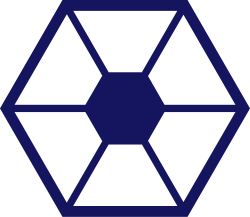 FRSZ (Független Rendszerek Szövetsége (régebbi nevén Független Rendszerek Konföderációja))Tagállamok (bolygók, rendszerek, szektorok):Raxus rendszer, Raxus Prime, Raxus IINaboo rendszer, NabooHinagiku szektor: Ikaros rendszer, Ikaros Thetis rendszer, Orbis FlammeusJellemzés:-Raxus rendszer:
A jelenlegi FRSZ főbolygója itt található és ez a FRSZ legfontosabb Rendszere. Itt található a Galaxis legnagyobb hajógyára, a rendszer külső részén épült, és a rendszert kör alakban fogja (kinézet: pl. Kuat hajógyár). Itt több száz hajó készülhet naponta/óránként. Az itteni hajógyár a gyártás gyorsítása érdekében nano technológiával segíti az építkezést, így a gyártási idő a felére csökken és az áruk is olcsóbb, mint a többi hajógyárnál (pl. Kuat).  A gyár szektorokra van osztva a megépüléskor lettek kiosztva. A gyár felépítése 1db fő szektorból indult el, nano robotok segítségével. A gyár védelmi több száz lézerágyúk, quad turbólézer ütegek, turbólézer ütegek, védelmi ütegek, ionágyúk és egyéb fegyverek védik és erős pajzsok hasonlóak, mint a Titan-osztályú nehéz csillagrombolóké. Ezenkívül egy flotta is védelmi a gyárat a nap 24 órájában. A gyár kereskedelmi, katonai és magánrendeléseket is teljesít. A gyár az alapanyagokat a Raxus Primeon található szemétből nyerik nanorobotokkal.-Raxus Prime:
A FRSZ főbolygója. A bolygó egy szemétlerakó volt az FRSZ előtt és az is maradt, de a főváros, Capital City (korábbi nevén: Central Station) területén és környékén a szemétlerakást megtiltották és büntetést kap az, aki ezt megszegi: pénzbírság, börtönbezárást, stb. a hulladék méretétől és fajtájától. Capital City területén az újjá építés 1. lépéseként a szemét nagy részét elszállították a bolygó más részére vagy a gyárakba szállították. Ezután elkezdték építeni a bolygó 2 nagy gyárát: a droidgyárat és a járműgyárat. Mindkét gyár magassága 10km a földfelszíntől és a föld alatt is 10km-re nyúlik le, így a teljes magasság 20km. Kinézetük a geonozisi gyárak mintájára formálták, geonozisiakat is felkértek a tervek elkészítésekor és az építkezéseknél. Itt is, mint a hajógyárnál itt is szoktak rendelésre építeni. A 2 gyár a nap 24 órájában üzemel. A munkások 99%-a droid, ahogy a geonozisi gyáraknál volt, a maradék 1% szerelők, akik a meghibásodásokat szokták megjavítani. A gyárak felállásuk alatt egyszer sem lettek leállítva. Egy 3. gyár nem messze van ezektől, mérete kisebb csak 5km a földfelszín felet és 5km a felszín alatt. Itt a kézifegyvereket, ágyúkat stb.-t gyártják.
A gyárak után elkezdték a városközpont felújítását. A régi épületeket lerombolták, alapanyagnak használták később a hajógyárnál vagy máshol. Ezek után lefedték a talajt és elkezdték építeni az új magas házakat a munkásoknak, vendégeknek és a város közepén a Főtorony nevezetű épületet. Az épület 50km magas, 5km-re lenyúlik a felszín alá (kinézete, mint a Burdzs Dubai). A torony tetején található egy energiapajzs generátor, ami a várost védi és a központtól nem messze található a bolygó pajzsgenerátora, amit eddig csak 2-szer kellet használni. Itt található Alfa irodája. Az épületben van néhány hangár építve esetleges vészhelyzetekre gondolva. Egy titkos turbólifttel le lehet jutni a torony alatt található irányító központba. Itt adják ki az utasításokat, ha támadás érné a rendszert.
A központtól nem messze található egy állatkert sokféle állattal. Az állatkert a 3 sarlaccra a legbüszkébb, amit nehéz volt ideszállítani. a khadui támadások után maradt khadui halottakat feletették a sarlaccokkal.
A város alatt találhatóak a főbb raktárak ahova a felesleges katonai droidokat (B1-esek, B2-esek, stb.) és a járművek kerülnek. Több ilyen raktár van, ha egy elpusztul vagy az ellenség kezére kerül, akkor ne szerezzék meg az összes tartalék haderőt. Mindegyik raktár a felszínnel, egy nagy lifttel lehet kivinni/levinni azokat.
A város szélén található egy geonozisi kaptár azoknak a geonozisiaknak kik segítenek az FRSZ-nek, nagy hasznuk volt a Raxus rendszer elleni khadui támadáskor.
A bolygó többi részén a szemétlerakás legális, és a gyárak alapanyagait innen szerzik nanorobotokkal szétválogatják őket atomi szinten és a maradék, szerves anyagot táptalajként eladják farmer világoknak.
A bolygó védelmét néhány ionágyú, ütegek és egy flotta védi.-Raxus II:
Egy kietlen jégvilág, semmi sem volt itt régebben. Az FRSZ ide építettet egy űrkikötőt és egy katonai bázist a 3. Galaktikus Birodalomnak, a bázis több faunát és környezeti hatást tud szimulálni. Az itteni helyőrség használja elsősorban. A bázist egy kupola fedi a szélsőséges hideg és szél ellen. Egy energiapajzs is található, ha támadás érné a helyet. Az űrkikötő sok leszálló pályából és néhány magas panelházból áll és néhány kocsma, bolt stb. Itt is van kupola, de a hajó forgalom miatt egy részén a kupola nyitható és zárható. itt is található energiapajzs. itt a csempézést elnézik, ha fizetnek az államnak egy bizonyos összeget. Sok bűnöző használja az itteni kocsmákat találkozok helyéül, a kikötő és a bázist egy föld alatti vonat köti össze. Egy másik vonat pedig a közeli hegységbe megy ahol található egy titkos hangár néhány transzporttal, ha a kikötőt el kéne hagyni. A bolygó védelmét egy flotta szolgáltatja, mivel az ágyúk szétfagynának és nem éri meg őket megjavítani. Az itteni védelmi flottát csak egyszer kellet használni a khaduiak ellen, akik nem számítottak védelemre és nem hoztak sok hajót, kárukra.-Naboo rendszer:Nem sokkal a Sith Birodalom támadása a GFK elleni első csaták alatt döntötte el Alfa, hogy az időközben feltűnt Templar hasonmás fölhasználva az FRSZ részévé teszi a rendszert. Egy űrcsata után -amit egy Sith flotta is segített- a rendszer az FRSZ fennhatósága alá került, nem sokkal rá pedig a bolygót is elfoglalták.-Naboo:Nem sokkal miután a bolygó az FRSZ tagjává vált és Templar hasonmását átadták a birodalmiaknak elkezdték a védelem újraépítését. A korábban szétlőtt védelmi állásokat felújították és modernebb fegyvereket építettek fel, ilt pajzsokat is kaptak. Több állomást és erődöt is építettek egy esetleges invázió esetén jó hasznukat veszik majd. Pár gyárat is építettek a mocsarakban ilt a hegységekben, átlagosan a föld alá építették őket, hogy ne lehessen könnyen elpusztítani azokat. A droidokon kívül a helyi katonaság tartja fent a rendet, a legtöbb katona Templarhoz hű, aki több hónapja eltűnt az Ismeretlen Régióban. A bolygót egy kormányzó irányítja, akit a helyiek szavaztak meg.-Ikaros rendszer:A rendszer 10 bolygóból áll (5 kőzetbolygó és 5 gázbolygó), egy FRSZ-től távoli szektorban, a Hinagiku szektorban található a rendszer. A rendszerben hasonlóan, mint a Raxus rendszerben itt is elhelyeztek automata állomásokat a védelem első szakaszára, később további állomások épültek. Pár gázbolygón olyan olvadt fémek találhatóak, amelyek a hajó- és droidgyártásban nélkülözhetetlen, ezeken a bolygókon bányákat nyitottak melyek azokban a magasságban találhatóak ahol még lehetséges kinyerni az anyagokat a gázokból. A rendszerben felépült egy, a Raxus rendszerben is található űrgyár-Ikaros: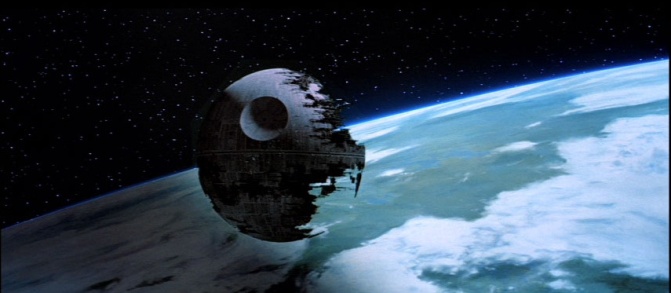 A bolygó a belsőrendszerben a 4. bolygója, mely egy vizivilág. A bolygó körül gyárak találhatóak, melyek a rendszerben és azon kívül bányászott fémekből gyártanak hajót. A bolygón pár helyőrség található a szárazföldeken, a hajdani fővárosban pedig felépült korábban egy a Fellegvár mintájára épült építmény, mely pár leszállóhelyet építettek mellé.A bolygó körül épült YU 76-ban a IV. Halálcsillag, mely az Endornál elpusztult II. Halálcsillag kinézetét kapta, mérete viszont kisebb, még az I. Halálcsillag is valamivel nagyobb volt –közel 150km széles-.-Thetis rendszer:A Thetis rendszer, hasonlóan, mint az Ikaros rendszer, ez is a távoli Hinagiku szektorban található. A rendszer 15 bolygóból áll, ebből 11 kőzetbolygó. A sokszámú bolygó ellenére, csak az Orbis Flammeus lakható, de ott is nehéz. A rendszerben sok védelmi állomás található, ahogy a többi rendszerben is, és pár bolygó űrgyárak és a bolygófelszínen gyárak találhatóak, melyek nagytömegben gyártanak.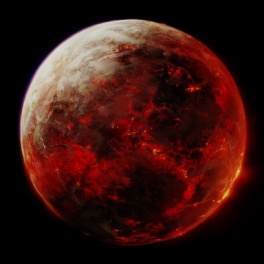 -Orbis Flammeus:A rendszer 7. bolygója, lakhatósága vitatható lenne, mivel szélsőséges a bolygó. A mérete a Geonosishoz hasonló, pár km-rel van csak lemaradva, kinézete és környezete a Mustafarra hasonlít, bányászásra kiváló hely. A mustafari technológiákkal több gyárat építettek ilt. az itteni Fellegvárt is ennek köszönhetően építették. A bolygó körül űrgyárak található, a védelmi rendszert egy flotta erősíti. A bolygón nem alakult ki értelmes faj, és a legnagyobb élőlény is egy 1 méteres ízeltlábú.Állam irányítása:
Az állam korai időszakában OOM-01 más néven Alfa irányítja néhány droid katonája segítségével (pl. magnaguardok, kommandós droidok). A későbbi szakaszban mikor több lesz az állam alatt lévő bolygók száma egy tanács veszi át az irányítást, Alfa vezetésével. Minden bolygó, segédállam, szövetkezet, ami az FRSZ-hez csatlakozott, a vezetőjük és a helyettesük képviseli az adott bolygót stb. a tanácsban. A tanács központja eleinte a Főtoronyban van/lesz. Naboo elfoglalása után viszont be kellett látni, hogy a korai szakaszban kelleni fognak a kormányzók, mivel a Naboo és az Ikaros bolygó messze esik az állam főbolygójától, így nem lehet a vezetőség egyszerre több helyen. A Naboon a kormányzót a lakosság választotta meg, míg az Ikaroson az egyik taktikai droid tölti be ezt a pozíciót. A kormányzói rang a tanács felállásáig ilt pár helyen –pl. Fellegvár- marad meg.Állam vezetője:
OOM-01 (Alfa) (egy régi B1-es droidparancsnok)
Testőrgárda:
Magnaguardok, az állam újraalapításakor csak 10db volt, A-1 a testőrgárda vezetője és Grievous tábornok egyik testőrdroidja volt régen. A többi droidtól eltér, hogy a színe fekete és ezüst csíkok vannak rajta. A többi 9 magnaguard a képességük alapján lettek elnevezve (A-1 a legerősebb). a 10 droid 1-1 testőrosztagot irányít.
A magnaguardok fegyverzete: 
-1 electrolándzsa, összecsukható így kis helyen is lehet tárolni.
-1 duplapengéjű fénykard, mivel az electrolándzsa nem veri vissza a lézert, ezért erre is szükség van. Fénykard fekete színű.
-1 oldalsó kis lézerpisztoly (T-20), de ezt nem sűrűn szokták hordani
Kommandós osztag:
Bx-szériájú droidokból áll. Az állam alapításakor csak 100db volt belőlük, 10-10fős csoportokba osztva. A parancsnokok hasonlóan a magnaguardokhoz itt is a képességeiktől lettek a nevek elosztva.
Kommandósok fegyverzete:
-1 E-5-ös (fejlesztet verzió, a hadseregben is ezt használják. A fegyver a mai fegyverekkel egyenrangú)
-Néhány gránát (fajtája változó, küldetéstől függ)
-1 fénykard (parancsnokoknak ezüstszínű a többinek meg aranyszínű a pengéje.Hadsereg:
A régi szeparatista flotta/szárazföldi haderő sokszínűsége megszűnt a mostani hadseregben. A felesleges hajókat, járműveket, droidokat nem gyártják, pénzt, időt és nyersanyagot megtakarítva. Ezeket a járműveket/droidokat csak esetleges küldetésekre állítják vissza arra az időre.Osztagok:
- Testőrgárda: (fentebb)
- Kommandós osztag: (fentebb)
- Havasi osztag:
A hideg éghajlatú bolygókra/környezetre átalakított droidok, járművek egy csoportja. A megfagyás ellen első osztályú, erre a célra tervezett fűtőrendszer vannak beépítve a droidokba és a járművekbe, így a minimális hőmérséklet garantálva van. A droidok és a járművek fehérre ilt a környezet színére vannak festve, hogy ne lehessen őket könnyen észrevenni.
- Vizi osztag:
Az ide tartozó járművek, droidok tökéletesen vízállóak és a nyomás ellen is jobban vannak kidolgozva. Az ide tartozó droidokat vizivilágok miatt hozták létre, ha el kéne foglalni vagy meg kéne védeni. Az állam korai szakaszában az osztag nem létezett, de amint az állam területe megnőtt és vizivilágok is csatlakoztak szükségese vált az osztag létrejötte. Néhány idetartozó droidot és járművet az osztag létrejötte előtt odaadtak ajándékba a calamariknak a segítségükért (Csillaghajók gyártása).
- Lávaosztag:
A droidokat és a járműveket egy különleges hőálló anyagból építették, hogy ellenálljon a túlzottan magas hőmérséklet ellen. Ezen kívül egy hűtőrendszerrel is ellátták őket. A az összes jármű, amit használ a csoport repulzoros, hogy ne érintkezzen a talajjal és ha kell, akkor lávafolyamokon is átmenjen.
- Űrosztag:
Hajók elleni csatára és hajók elfoglalására programozott droidok. Drochokat használ a csoport, hogy átmenjen az ellenség hajóira. A csoportba tartozó droidok és a Drochok színe fekete.
- Sivatagi osztag:
A droidok és a járművek hasonlóak, mint a Láva osztagban, de itt nem kellet teljesen hőálló anyagból készíteni a droidokat és a járműveket. A sivatagi világokra gyártották őket. A homok nem tudott bejutni beléjük, mert a legkisebb rést is kitömték/befedték.Flotta:
Az FRSZ sok hajót meghagyott elődjeitől, de újakat is hadrendbe állítót.Az FRSZ által tervezet hajók:Lidérc-osztályú csillagcirkáló tervezése:
A hajót a FRSZ gyártotta annak céljából, hogy a régi hajóit lecserélje modernem és erősebb hajókra. A hajó az első, amit építettek erre a célra. Elsődleges feladata a hajó-hajó elleni harc, de másodlagosan csapatszállítás illt. flották és bázisok védelme, ezek a követelmények mellett tervezték. A csapatokat 2 féleképen tudja leszállítani:
	-A csapatszállítókkal (pl. C-9979-esekkel)
	-Vagy miután leszállt kinyitja az oldalsó ajtaját és ott szállnak ki a csapatok, az ajtó hasonlít az Acclamatorokéra.
Képes a légkörbe belépni és jól manőverezik a formája miatt. Alkalmas leszállásra is. A légkörben jól irányítható, a tervezésnél ezt is figyelembe vették. A pajzsa közepes, de majdnem erős kategóriába lehetne sorolni. Az osztályban nincsen 2 egyforma hajó, vagy a mérete, vagy a fegyverzete vagy mástól, de eltérnek a hajók. A hajók külső burkolatán egy vékony szerves réteg van, ami a fémszerkezetet védi a lézertől, ha a pajzs megszűnik. Az anyag hasonló, amit a vongok használtakA Destiny-t 4 újfajta szuperlézerrel szerelték fel. Attól prototípus, hogy a korábbi és jelenlegi szuperlézereknél kisebb. A nagyenergia fogyasztásuk miatt nagyobb reaktor kellet így nem lett sok hely a hajón.LidércA Lidérc a Lidérc-osztályú csillagcirkáló első hajója volt, mely sok sikert ért el.Történelem
A Lidérc tervezését nem sokkal az állam alapítása előtt kezdték tervezni, a régebbi hajótípusok leváltására –igaz, ez a cél nem jött össze, de jobb is így-. Mikor az állam székhelye meg lett határozva és az új űrgyár is felépült elkezdték az építését. Hamar elkészült, az első bevetését a Liannanál tette, ahol ép távozó khaduiakra támadt. Az álcázó berendezése működött, kisebb károk keletkeztek csak. A Khadui támadások idején az FRSZ 2-3 támadást kapott, a Lidérc jól állta a sarat. Az obrevori invázió alatt a parancsnoki hajó szerepet töltötte ki. Később a WT támadása alatt súlyosan megsérültek a hajtóművek és maga a hajó is, a csata után kijavították a hajót.DestinyA Destiny a Lidérc testvérhajója, az osztály második és egyben eddigi legnagyobb hajója.Történelem
A Destinyt a Lidérc sikerei hatására építették az obrevori invázió ideje alatt. A hajó kétszer akkora, mint a Lidérc, de ennek ellenére szállítóképessége nem sokban különbözik testvérhajójától. Ok: ahol a hajók, járművek, személyzet és katonák lennének, ott reaktorok vannak. A reaktorok a 4 szuperlézer miatt kellett, mellyel a hajót látták el. Valamivel kisebb hajókon megtalálható volt korábban szuperlézer, de azok csak 1db-bal voltak fölszerelve, míg a Destiny 4-gyel. A 4 lézernek sok dolga volt, a hajó átadása óta. A Sith Birodalomban fellépő lázadásban segítet az FRSZ, a Destiny is kapott szerepet, több hajót szétlőtt a szuperlézereivel. A WT támadáskor is kapott szerepet, de sajnálatos módon a szuperlézer kristályait szétlőtték, de ezek cserélhetőek a dokkokban 1 óra alatt ki lehet cserélni.Aeternus-osztályú nehéz elfogóvadászMás néven Eta-2.5 nehéz elfogóvadász. Az Eta-2-esből fejlesztet hajó, mely elődjei legjobb tulajdonságait a mai kor technológiáival feljavítva.A hajót ellátták hiperhajtóművel, elődjével ellentétben, de képes hipergyűrűre csatlakozni, amivel gyorsabban juthat el egyik pontból a másikba. Első ránézésre a hajón nehéz megtalálni a fegyvereit, de mikor teljes harci készültségben van, a páncélzat szétnyílik és láthatóvá válnak a fegyverek.A gépet a magnaguardok, kommandódroidok és Alfa használja csak, 1 fős küldetéseknél vagy kíséretnek szánták őket, így sorozatgyártásnak nem nevezhető a gyártásuk. Pár egyéb szervezet vett magának néhány darabot, amit később módosítottak rajtuk. E hajókról sok információ nem található, de pár helyen látták őket a Galaxisban.GR-95 nehéz transzportA GR-95 nehéz transzport, a GR-75 közepes transzport egy fejlesztettebb változata, ami felülmúlja, mint méretben, mint kapacitásban az elődjét.A GR-95-öst nem sokkal azután tervezték és építették, hogy az állam megalapult a Raxus rendszerben. Miután sikerült a Gallofree Yards, Inc-től megszerezni a 75-ös eredeti tervrajzait, módosították azokat méretben és kapacitásban. A hosszúságuk 200 métertől 500 méterig tart, a szállítható mennyiség is a mérettől változik. A fegyverzet terén hasonló, mint az elődje nincsen, de a legnagyobb hajókon 10 lézerágyú található, ami vadászgépek ellen a leghatékonyabbak. A fegyverzet hiányát erős pajzsok helyettesítik.A hajtóműje csak 2.0 osztályú, de ennek ellenére teherszállításra az egyik legjobb gép.Venator II-es osztályú csillagrombolóA hajó a Veantor-osztályú csillagromboló utódja, mely megőrizte elődje kinézetét.A csillagromboló elődjénél több mint kétszer akkora, 3000 méter hosszú. fegyverzete hasonló, mint a Köztársaság idején alkalmazotté. A fegyverzete miatt nem túl erős a méreteihez képest ezért a pajzsai kiválóak, 3 db KDY ISD 99y pajzsgenerátora van, ami a hajó 3 különböző részein található (2 a tornyokban és 1 a főhangár és a torony között félúton).A főreaktor is kapott némi átalakítást. A YE 21-ben mikor Boba Fett Mace Windu-t akarta megölni, az Endurance reaktorát rongálta meg, annyira, hogy a hajó lezuhanjon, ennek elkerülése érdekében több kisebb reaktor található, amik önállóan működnek.A hajót nem sokkal az Imperial 3-as sikere után kezdték el gyártani, a 2 csillagromboló jól kiegészíti egymást.Imperial III-as osztályú csillagrombolóAz Imperial III-as osztályú csillagromboló, vagy más nevén Birodalmi 3-as osztályú csillagromboló, egy csatahajó volt, mely megőrizte elődjei kinézetét és azt az érzést mikor egy bolygó lakósága fölöttük látja ezt a hajót, mikor a fegyvereit rájuk szegezi.Az Imperial 3-as 2.200 méter hosszú, hasonlóan a Pellaeon-, Titan- és Allegiance-osztályú csillagrombolókéhoz. Kinézetre a 2-es osztályú hajóra emlékeztet.Fegyverzete hasonló, mint az I. Galaktikus Birodalomban használt hajókéhoz, de csak a kinézetüket őrizték meg. Az erejük és képességeik a mai kor követelményeihez vannak igazítva, a legkisebb hibákat is kijavítva.A hajót elsősorban rendfenntartó szervezetek számára készítették, de az FRSZ is használatba állította a hadseregébe, kisebb küldetésekben kiváló szerepet tud nyújtani egyedül is. A később rendszeresítet Venator II-esekkel kiváló párt tudnak alkotni azok erős pajzsai ilt. a több vadász szállítás révén.Scimitar IIA Scimitar II vagy csak egyszerűen Scimitar egy átalakítót hajó, melyet a Sienar Fleet Sístems (SYS) készítet a Független Rendszerek Szövetsége (FRSZ) rendelésére.A hajót az FRSZ rendelte meg, nem sokkal miután Alfa visszatért az Obrevor bolygóról. Kellett neki egy külön szállító hajó, amivel akkor tud elmenni pár kísérőjével mikor akar. A régi hajótervrajzokat átkutatva talált rá a Scimitar nevezetű hajó leírására, e gépet még a Klónháborúk előtt építették egy Sith nagyúr kérésére. A hajó a sok év alatt elveszett, de megmaradt ennél a hajó tervnél. Hogy javítsák és erősítsék a SYS-vel a kapcsolatokat A-7 érkezett a SYS liannai kirendeltségéhez. Nem sokkal később a hajó már indulásra várt.A Scimitar II megőrizte elődje álcázó képességét. Egy 5. generációs álcázó berendezést kapott, ami az egyik legújabb és legjobb álcázó rendszer.A Scimitar-t a tervek szerint egy „titkos” küldetésnél is használták volna. A Kaminora kellett volna mennie, ahol mobil szénfagyasztóval szállították el volna Grievous tábornok klónját. A tervek nincsenek feledésben, csak a Sith Birodalomnak való segítség miatt a Nagy Mandalore Konföderáció (NMK) nem annyira segítőkész, még pár aszteroida elszállítására sem volt abban az időben.Death Star IV.A Death Star IV. vagy magyarul 4. Halálcsillag egy hatalmas űrállomás, mely a legtöbb hajónál sokkal nagyobb.Történelem
Az űrállomás építésének ötlete az FRSZ állam újraalakulása körüli időkig nyúlik vissza, mikor az államnak nem volt meg a védelemhez fontos flottaszám. A megépítését akkor elvetették, mert nem volt meg a megfelelő nyersanyag mennyiség ilt. a birodalom által javítót tervrajzok sem álltak rendelkezésnek. Valamivel az obervori invázió után és az Ikaros ilt. az Orbis Flammeus köré építet állomások felépítését követően Alfa felbérelte a Galaxis egyik legjobb hackerét, akit köröztek. Vele sikerült megszerezni a terveket a Cato Neimoidiai Birodalmi Palotából, ezután egy fejvadásszal megölték az illetőt. A tervek megléte és az, hogy a Zioston bányászgattak megfelelő feltételek voltak arra, hogy a régi tervet életbe léptessék. Az építés helyéül az Ikaros bolygót választották. Elkezdték az építkezést a hely megválasztása után nem, sokkal. AZ építkezés gond nélkül haladt a befejező fázisok végéig is.Kinézet
Az állomás kinézete a II. Halálcsillagra emlékeztet, ami nem is csoda, mivel a tervek nagyrésze arról az állomásról volt szerezve. Más ok miatt is ezt a kinézetet választották, az esetleges támadók azt hihetik, hogy az állomás könnyen sebezhető mivel nincs kész, de valójában az állomás kész állapota ez a kinézet, így egy nagy meglepetés érheti, ha a II. Halálcsillagon megtalálható járatot keresi a támadó vadászgépek, melyen az endori csatában a lázadók gépei eljutottak a reaktorig.
Azokon a részeken ahol úgy látszik, hogy nincs kész az állomás gyárak műkődnek, melyek hajókat gyártanak. A nyersanyagot több helyről szerzik, a gyártást nanorobotokkal végzik, így gyorsabb és kevesebb fémfelesleggel készülhetnek a hajók.A hajó mérete valamivel kisebb, mint az I. Halálcsillag, nyersanyag takarékosság céljából lett ekkora csak az állomás.Szuperlézer
A Death Star szuperlézere nagyon fejlett, lőtávolsága ilt. ereje is jobb, mint az elődei. Annak ellenére, hogy vannak olyan hajók melyeken található szuperlézer és olcsóbbak is a 4. Halálcsillag ezek ellenére hatékony fegyver. Az Immobilizer 418-as cirkálóhoz hasonlóan képes gravitációt kelteni nagy hatótávolságra –nagyobb a távolság, mint az elődjeié- így az ellenséget meg tudja akadályozni a menekülésben.Raptor-osztályú csillagrombolóA Raptor-osztályú csillagromboló egy új csillagromboló osztály, melyet a Raxus Space Shipyard gyártott nem sokkal a War-Tech Raxus Prime elleni támadása után.Történelem
A csillagromboló története az Armageddon megtalálásig nyúlig vissza. Mikor megtalálták az Obervoron az Armageddont és átnézték az adatbázisát több gép adatait találták meg. Az egyik faj hajóadatai érdekesek voltak, harcra teremtet hajók voltak tükrözve az alkotói fajúk harciasságát. Több gép átnézése után 2 hajóra szűkítették le, hogy mit gyártanak le tesztelésre. A virtuális tesztek után mindkét gépből építettek 1 példányt. A főtesztek után a Raptort választották, a másik hajót a Főtorony egyik hangárjába tárolják. E 2 hajó mérete 50 méter, de a Raptor-osztály végleges mérete 5km lett. A Raptor-osztály elsődlegesen eladási célból gyártják kisebb államok, rendfenntartók számára és egyéb szervezeteknek. Különlegesség
A hajónak van egy különlegessége, mely ritka ebben a méretben. A 2 szárny melyeken a gondolák találhatóak állítható a dőlésszögük, ez sebesség szempontjából fontos.A másik hajó
A tesztek után a hajó egyetlen példányát a Főtoronyban volt. Valamivel később gyártottak még egy példányt az osztályból és a Hinagiku szektorba vitték a hajókat. Itt járőröző feladatot láttak el.Aquatic-osztályú csillagrombolóAz Aquatic-osztályú csillagromboló egy hasonlóan a Raptor-osztályú csillagrombolóhoz egy új csillagromboló osztály, mely szintén a War-Tech támadás után került gyártásra.Történelem
A hajóosztály története úgy, mint a Raptor osztályé és egyéb új hajóosztályoké a War-Tech hajóadatbázisának köszönhető. Ennek a csillagrombolónak a tervei az egyik galaxisban élő fajé volt. A bolygón ahol a faj kifejlődött másik 5 intelligens fajjal élt a bolygón. Egyszer háború tört ki a fajok között, ami a bolygó pusztulását hozta. A 6 faj túlélői elhagyták a bolygót. A csak vízieknek nevezet faj használta ennek a hajónak egy változatát. Később az FRSZ fogta a hajót, átalakította és megépítette.A hajó leginkább a mon calamari hajókra emlékeztet, mivel a calamarik is vízi élőlények így nem lehet véletlen a hasonlóság. Az Aquatic-osztály őse, amit a víziek használtak azokon a hajókon levegő helyet víz volt, így a szállítási képességét nagy szintre emelték.Az osztály hasonlóan sok másik hajóhoz, amit a gép megépítésének idejében készült, kereskedelmi célból gyártják, kisebb rendfenntartók, és egyéb szervezeteknek adtak el, az FRSZ flottában kevés hajó szolgál, ami szolgál az is a Hinagiku szektorban vannak határvédelmi célokból.Kumari-osztályú rombolóA Kumari-osztályú romboló egy új típusú romboló osztály, mely az egyik legfürgébb és leggyorsabb rombolóvá teszik az osztályt.Történelem
A osztály története hasonló, mint a többi ez időtájt gyártott új hajóké. Egy távoli galaxisban élt kihalt faj használta ezeknek a hajóknak elődjeit, de azok naszádok voltak. Azokat a hajókat a faj kihalása után a többi faj örökítette át, a War-Tech ellen is használták a hajót, de sokat nem értek vele. A WT adatbázisba bekerültek a hajók tervrajzai. Később az FRSZ a sok hajótervrajz közt megtalálták és a „szerencsés” hajók közt szerepelt, melyek kaptak egy második esélyt, hogy bizonyítsák képességeiket.Meghajtás
A Kumari-osztály hajóit a Kuat Driev Yards és a Rendili StarDrive hajtóművei teszik a rombolót gyors géppé, nem sok romboló gyorsabb nála.
A KDY Adventure típusú hajtómű egy nemrég bevezetett hajtómű, a Kumarikban a 2. generációt szerelték be, de az újabb osztályok megjelenésével azokat használják majd. A hajók 2-t használnak belőlük, ez a főhajtóműje a rombolónak.
A Rendili Z-típusú ionhajtómű is egy újgenerációs hajtómű. Ez a gép másodlagos hajtóműve, mely az irányításban, gyorsulásban segíti a gépet. 4 darab található a gépen a szárnytöveknél 2-2 elosztással.A romboló standard változatban nem rendelkezik hangárral, így több egységet tud szállítani, amiket le tud rakni a bolygókon, vagy egy másik hajóhoz csatlakozva mennek át a csapatok. De vannak változatok ahol a legénység és utasok helyet egy droidagy kerül, ezzel maga a romboló egy nagy droidnak vehető, azonban ez az átalakítás, építés elégé költséges, de viszonylag megéri. Az FRSZ flottában a távoli szektorok, bolygók körül védelemben segítenek, de számuk elenyésző a többi hajóhoz képest. A legtöbb hajó más szervezetekben található.Narada-osztályú bányászhajóA Narada-osztályú hajó a nevéből is következtethető, hogy egy mobil bányászállomás, mely a legújabb típusú bányászhajók egyike.Történelem
A hajóosztályt az ásványi és fémek szükségletének növekedése keltette életre. A Raxus Primeon igaz, hogy bőven van felhasználható anyag, de a külső területein az anyagok szállítása költségesé válik, így szükség volt egy hajóra, mely sok nyersanyagban gazdag kőzetet képes feldolgozni. Egy pályázatot írtak ki, ahol az egyik bányásztársaság tervei nyertek, ezekből lett később a Narada-osztály.Bányászat
Az osztály 2 féleképen képes feldolgozni a kőzeteket és kinyerni a nyersanyagokat. Az első és legegyszerűbb megoldás az, hogy a hajó nagy hangárjába beviszik. Ez a megoldás aszteroidáknál megoldható, a hajó belseje nagyrészt üres és gravitációt csak szükség esetén kapcsolják be ott. Itt platformokon található feldolgozó gépek kezdik az aszteroidákat feldolgozni, a platformok egy részén vadászgépek és bombázók találhatóak, egy esetleges támadás esetére.
A másik lehetőség, hogy a 15 fúrófej egyikét használják. Ezt hosszú és hajlékony csöveken jutatják le a bányászni kívánt területen. A fúró 2 fokozata közül lehet választani, az első, hogy lézersugárral fúr és utána lehet küldeni a bányászegységeket, a második, hogy közvetlenül a fej kezd fúrni a kőzetbe, bár ez lassabb módszer.Meghajtás
A hajó elsődleges meghajtását egy Z-9-es hajtómű adja, nagyméretű hajtómű, mely a hajó hátulján található. E körül 14 E-12-es segéd ionhajtómű van, melyek a kormányzásban, gyorsulásban és egyéb kisebb dolgokban segítik a főhajtóművet. Hiperhajtóműve 2.0-s, de ez bőven elég a hajónak, mivel a kinyert nyersanyagokat más hajók, mint pl. Acclamatorok szállítják el azokra a helyekre, ahol szükség van a nyersanyagra.Integrity 2-es osztályú csillaghajóAz Integrity-osztályú csillaghajó utódja, mely az elődje legjobb tulajdonságait megtartva megváltoztatja a nagy-hatótávolságú űrutazást.Történelem
A csillaghajót nem sokkal a War-Tech támadás előtt kezdték el tervezni, hogy a távoli galaxisok felfedezése könnyebben menjen. A WT támadás után azonban a WT megmaradt erőinek megtalálása volt az egyik új cél. A támadás után az első hajónak, a Destinynek az építkezését felgyorsították.Meghajtás
Az Integrity 2-es osztálynak van a leggyorsabb hiperhajtóműve amit valaha építettek a Galaxisban, valamivel gyorsabb elődjénél is. A normál térben a sebessége átlagos ugyanekkora hajókhoz képest. A hajó meghajtásához, nem szokványos üzemanyagot használnak, a napokat használják. A pajzsaik képesek a napok által termelt hőt elviselni, mikor bekerül a közvetlen felszínéhez kinyitja a tartályainak nyílásait és a plazma bejut a tartályokba. Ez az üzemanyagforrás hasznosabb, mint bármely eddig használtak és mivel sok csillag található az egész univerzumban kifogyhatatlannak számít, egy teljes tankkal bőven el tud jutni egyik galaxis széléről a másik galaxis széléig, ahol feltöltheti a tartályait.Fegyverzet, pajzsok
A hajó fegyverzete sokszínű, védelmi- és közepes lézerágyúk, nehéz turbólézerágyúk, proton torpedóvetők, 50 vonósugár kibocsátó és 1 szuperlézer, mely alaphelyzetben a hajóban található, bevetésekor viszont kinyílik a hajótest alá, ahol nem zavarja semmi tárgy a hajóból lövéskor.
A pajzsok a lehető legjobbak, ami az ismert galaxisokban találhatók, csak a WT hajók pajzsai lehetnek jobbak nála. Hatalmas hőt is képesek kívül tartani, e nélkül a hajót elnyelné a csillag. Hangár
Több hangár található a hajón. A legnagyobb hangár egy maximum 1km-es hajó szállítását engedi lehetővé, ez a hangár a hajó alján található. A hangárak bezárhatóak, hogy ne sérüljenek meg a hajók, vadászgépek. A legtöbb hangár kicsi, legfeljebb kompok férnek be rajtuk, így gyorsabb a bezárásuk.Bismarck-osztályú rombolóA Bismarck-osztályú romboló egy régen használt romboló típus, melyet a War-Tech használt a Shin galaxis elleni invázió ideje körül.Történelem
A Bismarck-osztályt a Corporate Vállalat építette, mely a régebbi WT rombolókat akarták ezekkel felváltani. Nem sokkal a Shin galaxis inváziója előtt adták át az első hajót. Nem sokkal később már az inváziós erők első hullámában vettek részt, ahol jól állták a sarat más romboló osztályoktól, melyeket a Shin galaxis népei használtak. A hajók korai szakaszában még emberek irányították, 50 évvel az invázió kezdete után azonban NT-250-esek vették át a legtöbb rendszer irányítását. Az invázió sikere után felderítőként használták őket más galaxisokban. Az Armageddonnak sikerült a távoli Zyk gaklaxisba eljutnia, ahol az Obrevoron lezuhant egy khadui csillagromboló találatai miatt. Kisebb sérülésekkel a hajó túlélte a zuhanást, az egyik havas kontinensre zuhant le, ahol hamar betemette a hó. Sokáig nem ásták ki.Armageddon
Az Armegeddon egy Bismarck-osztályú romboló melyet először a War-Tech, később pedig a Független Rendszerek Szövetsége használta.
A hajót YE 1921-ben került le a gyártósorról, a Shin galaxis inváziója közepén. Sok csatában részt vett, mint pl. a Aldorado III-i csata, vagy a Bozz-i csatában amik az egész invázió legnagyobb csatái voltak. A Bozz-i csatában a baloldalát elvesztette, a többi rész pedig súlyos sérüléseket szenvedett, de túlélte és kijavították, ezután visszaküldték az inváziós erőkhöz.
Nem sokkal az invázió sikere után kisebb védelmi célokat töltött be. Ezután felderítésre küldték, a legénységet NT-250-ösök látták el, a hajón volt még 5 NT-500-as prototípus, mely alapján a későbbi pályázaton ezek alapján készítették a terveket. A hajó egy nem távoli galaxisba ment felderítésként, később a galaxist Zyk galaxisként vált ismerté. Az Obrevor bolygóig sikerült eljutnia, ahol egy khadui csillagromboló eltalálta a hajtóműveket és zuhanni kezdet a bolygó felé. A bolygón az RTE-61 kontinensre zuhan le, kisebb sérülésekkel. A működő gépek kikapcsoltak mindent, hogy ne találják meg őket azonnal, magukat is kikapcsolták. Az első felderítőkkel könnyen elbántak. Ezután egy ideig nem jöttek kutatók, a heves hóviharok hamar eltemették és sok száz év alatt pedig jó pár méter hó fedte. Az időközben bejutó kutatókat az NT-250-esek elintézték, amint érzékelték őket. YU 73-ban az obrevori invázió alatt az FRSZ felfedezte egy letapogatás után a hajót. A lejutáshoz drochokat használtak, amik lefúrtak a hajóig. A csapatot mely behatolt Alfa, a Platina század pár tagja, pár karbantartó-szerelő, és pár rohamdroid hatolt be. Elsőre úgy tűnt, hogy nincs senki a hajón, de mikor 2 szerelő bejutott a reaktorhoz akkor vált nyilvánvalóvá, hogy vannak még a hajón. Egy csata után a hajón az összes droidot sikerült semlegesíteni, de a behatoló csapat is elszenvedet veszteséget, az összes szerelő, 1 híján az összes rohamdroid, a Platina századból 2-en megsérültek, Alfa az egyik karját vesztette el. Azután kiásták és annyira kijavították a sérüléseket, hogy képes legyen hipertérben utazni, egy csillaghajóval sikerült eljutatni ahol a Star Predator felvette a többi hajó mellett.Hadrendbe állítót droidokEgységek számaEgyébB1-es droidsok, sorozatgyártás folyamatbanA hadsereg egyik elsőszámú droidosztályaB2-es droidsok, sorozatgyártás folyamatbanA hadsereg egyik elsőszámú droidosztályaB3-as droidközepes, sorozatgyártása nem túljelentősRitkán használt droid típusBx-szériájú kommandós droidközepes, sorozatgyártásba ritkán kerülKülönleges küldetésekre használt droidokOOM- szériasok, sorozatgyártás folyamatbanA hadsereg egyik elsőszámú droidosztályaChameleon droidközepes, sorozatgyártás folyamatbanFelderítésre, viper kutaszdroidok mellé gyártvaA-DSD törpe pókdroidközepes, sorozatgyártás folyamatbanElterjedése nagyrészt a fontosabb támaszpontokra irányulDSD1 törpe pókdroidközepes, sorozatgyártás folyamatbanElterjedése nagyrészt a fontosabb támaszpontokra irányulDroideka (P-, Q-, W- széria)sok, sorozatgyártás folyamatbanSok helyen megtalálhatóakSith war droid Mark Iközepes, sorozatgyártás folyamatbanDroidekák mellé gyártvaOctuptarra combat tri-droidközepes, sorozatgyártás folyamatbanTámadó célból gyártvaTri-droidközepes, sorozatgyártás folyamatbanTámadó célból gyártvaTerror walkerközepes, sorozatgyártás folyamatbanTámadó célból gyártvaLM-432 rákdroidközepes, sorozatgyártás folyamatbanVédelmi célból gyártvaT-szériájú taktikai droidközepes, sorozatgyártásba ritkán kerülParancsnokok többsége taktikai droidKullancsdroidsok, sorozatgyártás folyamatbanSzabotázsra gyártvaIG-100 Magnaguardközepes, sorozatgyártásba ritkán kerülVédelmi és testőri célból gyártvaNT-250 könnyű páncélozott és könnyű fegyverzetű gyalogsági gépkatona11db, sorozatgyártás nem várható1db NT-250-es a III Galaktikus Birodalomnak lett advaHadrendbe állított járművekEgységek számaEgyébArmored Assault Tank (AAT)sok, sorozatgyártás folyamatbanA hadsereg nagy részét alkotjaMulti-Troop Transport (MTT)sok, sorozatgyártás folyamatbanDroidszállítás és egyebek szállítására gyártvaNR-N99 Persuader-osztályú tankdroidközepes, sorozatgyártás folyamatbanAAT-k mellé gyártvaIG-227 Hailfire-osztályú droid tankközepes, sorozatgyártás folyamatbanVédelmi célból gyártvaSingle Trooper Aerial Platform (STAP)sok, sorozatgyártás folyamatbanA hadseregben sok található meg belőlükAll Terrain Tactical Enforcer (AT-TE)közepes, sorozatgyártás folyamatbanTámogatási célból gyártvaAll Terrain Recon Transport (AT-RT)sok, sorozatgyártás folyamatbanGyors támadó szerepre gyártvaAll Terrain Scout Transport (AT-ST)közepes, sorozatgyártás folyamatbanTámadási célból gyártvaAll Terrain Armored Transport (AT-AT)sok, sorozatgyártás folyamatbanTámadási célból gyártvaAll Terrain Attack Pod (AT-AP)sok, sorozatgyártás folyamatbanVédelmi célból gyártvaAll Terrain Shock Enforcer (AT-SE)közepes, sorozatgyártás folyamatbanTámadási célból és AT-AT mellé gyártvaAll Terrain Variable-use Transport (AT-VT) (sima és droidaggyal ellátott verzió)közepes, sorozatgyártás folyamatbanA hadseregben sok helyen megtalálhatóakHajók (angolul)Hajók (magyarul)Hajók száma EgyébSpace stations:Űrállomások:Automated Vulture droid deployment stationAutomatikus keselyűdroid állomássorozatgyártásban van, 6 és 12 férőhelyes verzió van használatbanAutomated droid tri-fighter deployment stationAutomatikus háromszárnyú droid állomássorozatgyártásban van, 6 és 12 férőhelyes verzió van használatbanBattlestationHarci űrállomásDeath Star IV.4..Halálcsillag1db, sorozatgyártás nem leszvédelmi és elrettentési célból gyártvaStar cruisers:Csillagcirkállók:Wraith-class star cruiserLidérc-osztályú csillagcirkáló2db (Lidérc, Destiny) (egyelőre)az osztály mérete és egyéb tényező változó StarshipCsillaghajóIntegrity II-class StarshipIntegrity 2-es osztályú csillaghajó10db, sorozatgyártás, csak amikor szükségesmás galaxisokba gyors elérésére gyártvaHeavy Cruiser:Nehézcirkáló:Subjugator-class heavy cruiserSubjugator-osztályú nehézcirkálósorozatgyártásban, de egyes adatok szerint csak maximum 20 vanvédelmi célból gyártvaBattleships:Csatahajók:Lucrehulk-class battleshipLucrehulk-osztályú csatahajósorozatgyártásbanúj változatok fejlesztés alattLucrehulk-class Droid Control ShipLucrehulk-osztályú droidvezérlő űrhajósorozatgyártásbanúj változatok fejlesztés alattHa’tak-class battleshipHa’tak-osztályú csatahajó10 db, sorozatgyártás nem várhatókipróbálás alattMineworker ShipBányászahjóNarada-class mineworker shipNarada-osztályú bányászhajósorozatgyártásbanbányászás és mobil gyár céljából gyártvaStar destroyers:Csillagrombolók:Aquatic-class Star DestroyerAquatic-osztályú csillagrombolósorozatgyártásbanelsősorban eladásra gyártvaRaptor-class Star DestroyerRaptor-osztályú csillagrombolósorozatgyártásbanelsősorban eladásra gyártvaImperial III-class Star DestroyerBirodalmi III-as osztályú csillagrombolósorozatgyártásbanelsősorban eladásra gyártvaVenator-class Star DestroyerVenator-osztályú csillagrombolósorozatgyártásbanelsősorban vadászgépszállításraVenator II-class Star DestroyerVenator II-es osztályú csillagrombolósorozatgyártásbanvédelmi célból gyártvaDestroyers:Rombolók:Kumari-class destroyerKumari-osztályú rombolósorozatgyártásbanelsősorban eladásra gyártvaProvidence-class carrier/destroyerProvidence-osztályú anyahajó/rombolósorozatgyártásban, de nem túl sokparancsnoki hajóként gyártvaRecusant-class light destroyerRecusant-osztályú könnyű rombolósorozatgyártásban, de nem túl sokhatárvédelmi célból fenntartva elsősorbanSeparatist destroyer (Grievous)Szeparatista romboló (Grievous)1 db, sorozatgyártás nem várhatóAlfa korábbi parancsnoki hajója úgy 90 éven átCruisers:Cirkálók:Dreadnaught-class heavy cruiserDreadnaught-osztályú nehéz cirkálósorozatgyártásbanhatárvédelmi célból gyártvaFrigates:Fregattok:Munificent-class star frigateMunificent-osztályú fregattsorozatgyártásban vanújtípusok gyártás alattStarfighters:Vadászgépek:Droid tri-fighterDroid háromszárnyú vadászsorozatgyártásban vanújtípusok fejlesztés alattNantex-class territorial defense starfighterNantex-osztályú csillagvadász sorozatgyártásbanvédelmi célból gyártvaSabaoth starfighterSabaoth csillagvadász57 db, sorozatgyártás nem várhatóflottából kivonás alattVariable Geometry Self-Propelled Battle Droid, Mark IKeselyű-osztályú droidvadász sorozatgyártásban vanújtípusok tervezések alattTIE InterceptorTIE elfogóvadászsorozatgyártásbanpilóta/droidagy változatPredator-class fighterPredator-osztályú vadászsorozatgyártásbanpilóta/droidagy változatNssis-class clawcraftNssis-osztályú clawcraftsorozatgyártásbanpilóta/droidagy változatAeternus-class Heavy InterceptorAeternus-osztályú nehéz elfogóvadász11 db, sorozatgyártás várhatójelenleg Alfa és a testőrei használjákDeath Glider-class fighterDeath Glider-osztályú vadászgépsorozatgyártásbanhonvédelmi flotta tagjaOri X79 fighterOri X79-es vadászgépsorozatgyártásbanhonvédelmi flotta tagjaBombers:Bombázók:Hyena-class bomberHiéna-osztályú bombázósorozatgyártásban vanúj változatok fejlesztés alattAL’kesh-class medium-range bomberAl’kesh-osztályú közepes (méretű) bombázó10 db, sorozatgyártás nem várhatókipróbálás alattAssault ships:Rohamhajók:Acclamator I-class assault shipAcclamator I-osztályú rohamhajósorozatgyártásbanteher és katonai célokraLanding crafts:Leszálló hajók:C-9979 landing craftC-9979-es leszállóhajósorozatgyártásban vanújtípusok tervezések alattBoarding crafts:Szállító hajók:Droch-class boarding shipDroch-osztályú átvizsgáló hajósorozatgyártásban vanújtípusok tervezések alattTransports:Transzportok: GR-95 Hard TransportGR-95 nehéz szállítóhajósorozatgyártásbanteherszállításra gyártvaShuttles:Kompok:Hardcell-class interstellar transportHardcell-osztályú szállítósorozatgyártásban vanteher és katonai célraSheathipede-class transport shuttleSheathipede-osztályú szállító siklósorozatgyártásban vanAlfának van 1 különleges példányaClass Type B escort shuttleSheathipede B-osztályú kompsorozatgyártásbanteherszállítás célraOther ships:Egyéb hajók:Khadui’s stolen shipsKhadui lopott hajóksorozatgyártás nem lesza khadui háború alatt lettek szerezveWar-Tech old destroyer
(Bismarck-class destroyer)War-Tech régi romboló
(Bismarck-osztályú romboló)sorozatgyártás nem leszaz obrevori invázió alatt kiásva a hóréteg alól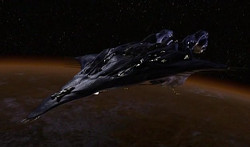 Lidérc-osztályú csillagcirkáló
(Lidérc)Lidérc-osztályú csillagcirkáló
(Lidérc)Lidérc-osztályú csillagcirkáló
(Lidérc)Lidérc-osztályú csillagcirkáló
(Lidérc)Lidérc-osztályú csillagcirkáló
(Lidérc)Lidérc-osztályú csillagcirkáló
(Lidérc)Lidérc-osztályú csillagcirkáló
(Lidérc)Lidérc-osztályú csillagcirkáló
(Lidérc)Lidérc-osztályú csillagcirkáló
(Lidérc)Lidérc-osztályú csillagcirkáló
(Lidérc)GyártásGyártásGyártásGyártásGyártásGyártásGyártásGyártásGyártásGyártásTervek és gyártásTervek és gyártásTervek és gyártásTervek és gyártásTervek és gyártásTervek és gyártásTervek és gyártásTervek és gyártásTervek és gyártásRaxus Space ShipyardGyártmányGyártmányGyártmányGyártmányGyártmányGyártmányGyártmányGyártmányGyártmánycsillagcirkálóModellModellModellModellModellModellModellModellLidérc-osztályú csillagcirkálóLidérc-osztályú csillagcirkálóOsztályOsztályOsztályOsztályOsztályOsztálycsillagromboló, cirkáló, csatahajó csillagromboló, cirkáló, csatahajó csillagromboló, cirkáló, csatahajó csillagromboló, cirkáló, csatahajó EgységárEgységárEgységárEgységárEgységárEgységárEgységárEgységárEgységár3.000.000 creditFőbb adatokFőbb adatokFőbb adatokFőbb adatokFőbb adatokFőbb adatokFőbb adatokFőbb adatokFőbb adatokFőbb adatokHosszHosszHosszHosszHosszHosszHosszHosszHossz10 km SzélességSzélességSzélességSzélességSzélességSzélességSzélességSzélességSzélesség6 kmLegnagyobb gyorsulásLegnagyobb gyorsulásLegnagyobb gyorsulásLegnagyobb gyorsulásLegnagyobb gyorsulásLegnagyobb gyorsulásLegnagyobb gyorsulásLegnagyobb gyorsulásLegnagyobb gyorsulás2500 G Légköri végsebességLégköri végsebességLégköri végsebességLégköri végsebességLégköri végsebességLégköri végsebességLégköri végsebességLégköri végsebességLégköri végsebesség900 km/h MeghajtásMeghajtásMeghajtásMeghajtásMeghajtásMeghajtásMeghajtás4db Rendili StarDrive Proton 44db Rendili StarDrive Proton 44db Rendili StarDrive Proton 4HipermeghajtóHipermeghajtóHipermeghajtóHipermeghajtóHipermeghajtóHipermeghajtóHipermeghajtóHipermeghajtóHipermeghajtó1.5 osztály PajzsgenerátorPajzsgenerátorPajzsgenerátorPajzsgenerátorPajzsgenerátorMikaru Corporation gyártmányú 3876-tipúsu pajzsgenerátorokMikaru Corporation gyártmányú 3876-tipúsu pajzsgenerátorokMikaru Corporation gyártmányú 3876-tipúsu pajzsgenerátorokMikaru Corporation gyártmányú 3876-tipúsu pajzsgenerátorokMikaru Corporation gyártmányú 3876-tipúsu pajzsgenerátorokHajótestHajótestHajótesttitániummal megerősített alumínium- és acélötvözet, vékony szervesanyag-rétegtitániummal megerősített alumínium- és acélötvözet, vékony szervesanyag-rétegtitániummal megerősített alumínium- és acélötvözet, vékony szervesanyag-rétegtitániummal megerősített alumínium- és acélötvözet, vékony szervesanyag-rétegtitániummal megerősített alumínium- és acélötvözet, vékony szervesanyag-rétegtitániummal megerősített alumínium- és acélötvözet, vékony szervesanyag-rétegtitániummal megerősített alumínium- és acélötvözet, vékony szervesanyag-rétegRakományRakományRakományRakományRakományRakományRakományRakományRakomány7 millió tonnaFegyverzetFegyverzetFegyverzetFegyverzetFegyverzet- 10 nagy teljesítményű ion-ágyú- 15 quad turbólézer üteg- 470 turbólézer üteg- 20 vonósugár generátor- 74 védelmi üteg- 10 nagy teljesítményű ion-ágyú- 15 quad turbólézer üteg- 470 turbólézer üteg- 20 vonósugár generátor- 74 védelmi üteg- 10 nagy teljesítményű ion-ágyú- 15 quad turbólézer üteg- 470 turbólézer üteg- 20 vonósugár generátor- 74 védelmi üteg- 10 nagy teljesítményű ion-ágyú- 15 quad turbólézer üteg- 470 turbólézer üteg- 20 vonósugár generátor- 74 védelmi üteg- 10 nagy teljesítményű ion-ágyú- 15 quad turbólézer üteg- 470 turbólézer üteg- 20 vonósugár generátor- 74 védelmi ütegKiegészítő járművekKiegészítő járművekKiegészítő járművekKiegészítő járművek- 60 C-9979- 10 vadászszázad (200 vadászgép)- 6 bombázószázad (Hiéna-bombázó)- 3.170 jármű - 60 C-9979- 10 vadászszázad (200 vadászgép)- 6 bombázószázad (Hiéna-bombázó)- 3.170 jármű - 60 C-9979- 10 vadászszázad (200 vadászgép)- 6 bombázószázad (Hiéna-bombázó)- 3.170 jármű - 60 C-9979- 10 vadászszázad (200 vadászgép)- 6 bombázószázad (Hiéna-bombázó)- 3.170 jármű - 60 C-9979- 10 vadászszázad (200 vadászgép)- 6 bombázószázad (Hiéna-bombázó)- 3.170 jármű - 60 C-9979- 10 vadászszázad (200 vadászgép)- 6 bombázószázad (Hiéna-bombázó)- 3.170 jármű SzemélyzetSzemélyzetSzemélyzetSzemélyzet80.000 droid, nagyrészt automatizált80.000 droid, nagyrészt automatizált80.000 droid, nagyrészt automatizált80.000 droid, nagyrészt automatizált80.000 droid, nagyrészt automatizált80.000 droid, nagyrészt automatizáltSpeciálisSpeciálisSpeciálisSpeciálisSpeciálisSpeciálisSpeciálisálcázó berendezés, a hangár a hajó hátsó részére kerültálcázó berendezés, a hangár a hajó hátsó részére kerültálcázó berendezés, a hangár a hajó hátsó részére kerültTartalékokTartalékok620 napra elegendő üzemanyag és energia620 napra elegendő üzemanyag és energia620 napra elegendő üzemanyag és energia620 napra elegendő üzemanyag és energia620 napra elegendő üzemanyag és energia620 napra elegendő üzemanyag és energia620 napra elegendő üzemanyag és energia620 napra elegendő üzemanyag és energiaUtasokUtasokUtasokUtasokUtasokUtasokUtasokUtasokUtasok400.000 deaktivált droidHasználatHasználatHasználatHasználatHasználatHasználatHasználatHasználatHasználatHasználatSzerepparancsnoki hajó, anyahajó, csillagcirkáló, romboló parancsnoki hajó, anyahajó, csillagcirkáló, romboló parancsnoki hajó, anyahajó, csillagcirkáló, romboló parancsnoki hajó, anyahajó, csillagcirkáló, romboló parancsnoki hajó, anyahajó, csillagcirkáló, romboló parancsnoki hajó, anyahajó, csillagcirkáló, romboló parancsnoki hajó, anyahajó, csillagcirkáló, romboló parancsnoki hajó, anyahajó, csillagcirkáló, romboló parancsnoki hajó, anyahajó, csillagcirkáló, romboló Tulajdonos(ok)Tulajdonos(ok)Tulajdonos(ok)Tulajdonos(ok)Tulajdonos(ok)Tulajdonos(ok)Tulajdonos(ok)Tulajdonos(ok)Tulajdonos(ok)AlfaParancsnok(ok)Parancsnok(ok)Parancsnok(ok)Parancsnok(ok)Parancsnok(ok)Parancsnok(ok)Parancsnok(ok)Parancsnok(ok)Parancsnok(ok)T-1Szolgálatba állásSzolgálatba állásSzolgálatba állásSzolgálatba állásSzolgálatba állásSzolgálatba állásSzolgálatba állásSzolgálatba állásSzolgálatba állásYU. 75HovatartozásHovatartozásHovatartozásHovatartozásHovatartozásFüggetlen Rendszerek SzövetségeFüggetlen Rendszerek SzövetségeFüggetlen Rendszerek SzövetségeFüggetlen Rendszerek SzövetségeFüggetlen Rendszerek Szövetsége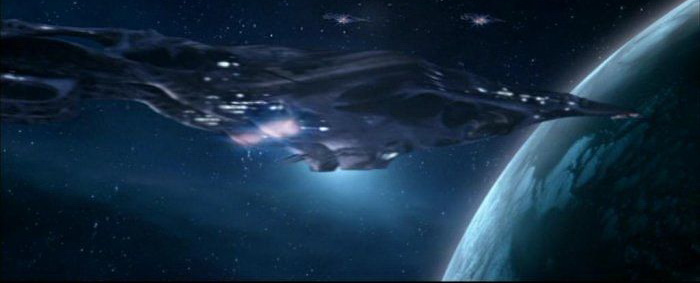 Lidérc-osztályú csillagcirkáló
(Destiny)Lidérc-osztályú csillagcirkáló
(Destiny)Lidérc-osztályú csillagcirkáló
(Destiny)Lidérc-osztályú csillagcirkáló
(Destiny)Lidérc-osztályú csillagcirkáló
(Destiny)Lidérc-osztályú csillagcirkáló
(Destiny)Lidérc-osztályú csillagcirkáló
(Destiny)Lidérc-osztályú csillagcirkáló
(Destiny)GyártásGyártásGyártásGyártásGyártásGyártásGyártásGyártásTervek és gyártásTervek és gyártásTervek és gyártásTervek és gyártásTervek és gyártásTervek és gyártásTervek és gyártásRaxus Space ShipyardGyártmányGyártmányGyártmányGyártmányGyártmányGyártmányGyártmánycsillagcirkálóModellModellModellModellModellModellModellLidérc-osztályú csillagcirkálóOsztályOsztályOsztályOsztályOsztálycsillagromboló, cirkáló, csatahajó csillagromboló, cirkáló, csatahajó csillagromboló, cirkáló, csatahajó EgységárEgységárEgységárEgységárEgységárEgységárEgységár5.000.000 creditFőbb adatokFőbb adatokFőbb adatokFőbb adatokFőbb adatokFőbb adatokFőbb adatokFőbb adatokHosszHosszHosszHosszHosszHosszHossz20 kmSzélességSzélességSzélességSzélességSzélességSzélességSzélesség12 kmLegnagyobb gyorsulásLegnagyobb gyorsulásLegnagyobb gyorsulásLegnagyobb gyorsulásLegnagyobb gyorsulásLegnagyobb gyorsulásLegnagyobb gyorsulás2500 GLégköri végsebességLégköri végsebességLégköri végsebességLégköri végsebességLégköri végsebességLégköri végsebességLégköri végsebesség900 km/hMeghajtásMeghajtásMeghajtásMeghajtásMeghajtás4db Rendili StarDrive Proton 124db Rendili StarDrive Proton 124db Rendili StarDrive Proton 12HipermeghajtóHipermeghajtóHipermeghajtóHipermeghajtóHipermeghajtóHipermeghajtóHipermeghajtó1.5 osztály PajzsgenerátorPajzsgenerátorPajzsgenerátorPajzsgenerátorPajzsgenerátorMikaru Corporation gyártmányú 3976-tipúsu pajzsgenerátorokMikaru Corporation gyártmányú 3976-tipúsu pajzsgenerátorokMikaru Corporation gyártmányú 3976-tipúsu pajzsgenerátorokHajótestHajótestHajótesttitániummal megerősített alumínium- és acélötvözet, vékony szervesanyag-rétegtitániummal megerősített alumínium- és acélötvözet, vékony szervesanyag-rétegtitániummal megerősített alumínium- és acélötvözet, vékony szervesanyag-rétegtitániummal megerősített alumínium- és acélötvözet, vékony szervesanyag-rétegtitániummal megerősített alumínium- és acélötvözet, vékony szervesanyag-rétegRakományRakományRakományRakományRakományRakományRakomány7 millió tonnaFegyverzetFegyverzetFegyverzetFegyverzetFegyverzetFegyverzet-10 nagy teljesítményű ionágyú-35 quad turbólézer üteg-900 turbólézer üteg-30 vonósugár generátor-100 védelmi üteg-4 szuperlézer (prototípus)-10 nagy teljesítményű ionágyú-35 quad turbólézer üteg-900 turbólézer üteg-30 vonósugár generátor-100 védelmi üteg-4 szuperlézer (prototípus)Kiegészítő járművekKiegészítő járművekKiegészítő járművekKiegészítő járművek-50 C-9979-10 vadászszázad (200 vadászgép)-5 bombázószázad (Hiéna-bombázó)-3.100 jármű-2 Lidérc-osztályú csillagcirkáló (2km-es, külső csatlakozással)-50 C-9979-10 vadászszázad (200 vadászgép)-5 bombázószázad (Hiéna-bombázó)-3.100 jármű-2 Lidérc-osztályú csillagcirkáló (2km-es, külső csatlakozással)-50 C-9979-10 vadászszázad (200 vadászgép)-5 bombázószázad (Hiéna-bombázó)-3.100 jármű-2 Lidérc-osztályú csillagcirkáló (2km-es, külső csatlakozással)-50 C-9979-10 vadászszázad (200 vadászgép)-5 bombázószázad (Hiéna-bombázó)-3.100 jármű-2 Lidérc-osztályú csillagcirkáló (2km-es, külső csatlakozással)SzemélyzetSzemélyzetSzemélyzetSzemélyzet100.000 droid, nagyrészt automatizált100.000 droid, nagyrészt automatizált100.000 droid, nagyrészt automatizált100.000 droid, nagyrészt automatizáltSpeciálisSpeciálisSpeciálisSpeciálisSpeciálisSpeciálisálcázó berendezés, a hangár a hajó hátsó részére kerültálcázó berendezés, a hangár a hajó hátsó részére kerültTartalékokTartalékok800 napra elegendő üzemanyag és energia800 napra elegendő üzemanyag és energia800 napra elegendő üzemanyag és energia800 napra elegendő üzemanyag és energia800 napra elegendő üzemanyag és energia800 napra elegendő üzemanyag és energiaUtasokUtasokUtasokUtasokUtasokUtasok350.000 deaktivált droid350.000 deaktivált droidHasználatHasználatHasználatHasználatHasználatHasználatHasználatHasználatSzerepparancsnoki hajó, anyahajó, csillagcirkáló, romboló parancsnoki hajó, anyahajó, csillagcirkáló, romboló parancsnoki hajó, anyahajó, csillagcirkáló, romboló parancsnoki hajó, anyahajó, csillagcirkáló, romboló parancsnoki hajó, anyahajó, csillagcirkáló, romboló parancsnoki hajó, anyahajó, csillagcirkáló, romboló parancsnoki hajó, anyahajó, csillagcirkáló, romboló Parancsnok(ok)Parancsnok(ok)Parancsnok(ok)Parancsnok(ok)Parancsnok(ok)Parancsnok(ok)T-3T-3Szolgálatba állásSzolgálatba állásSzolgálatba állásSzolgálatba állásSzolgálatba állásSzolgálatba állásYU. 75YU. 75HovatartozásHovatartozásHovatartozásHovatartozásHovatartozásFüggetlen Rendszerek Szövetsége Független Rendszerek Szövetsége Független Rendszerek Szövetsége 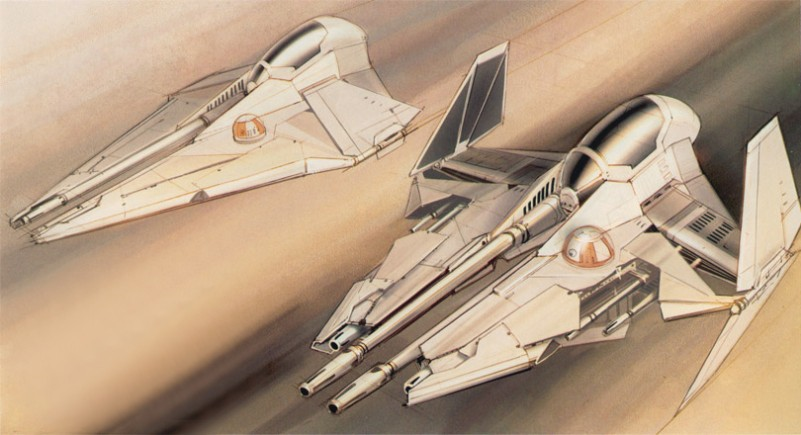 Aeternus-osztályú nehéz elfogóvadászAeternus-osztályú nehéz elfogóvadászAeternus-osztályú nehéz elfogóvadászAeternus-osztályú nehéz elfogóvadászAeternus-osztályú nehéz elfogóvadászAeternus-osztályú nehéz elfogóvadászAeternus-osztályú nehéz elfogóvadászGyártási információkGyártási információkGyártási információkGyártási információkGyártási információkGyártási információkGyártási információkTervek és gyártásTervek és gyártásTervek és gyártásTervek és gyártásTervek és gyártásRaxus Space ShipyardRaxus Space ShipyardModell Modell Modell Modell Modell Eta-2.5 Eta-2.5 OsztályOsztályOsztályOsztályOsztályvadászgépvadászgépÁrÁrÁrÁrÁr500.000 credit500.000 creditTechnikai adatok Technikai adatok Technikai adatok Technikai adatok Technikai adatok Technikai adatok Technikai adatok HosszúságHosszúságHosszúságHosszúságHosszúság5.47 méter5.47 méterSzéllességSzéllességSzéllességSzéllességSzéllesség4.3 méter4.3 méterMagasságMagasság2.5 méter (nyitott szárnyakkal) 2.5 méter (nyitott szárnyakkal) 2.5 méter (nyitott szárnyakkal) 2.5 méter (nyitott szárnyakkal) 2.5 méter (nyitott szárnyakkal) Maximális gyorsulás Maximális gyorsulás Maximális gyorsulás Maximális gyorsulás 5,500 G 5,500 G 5,500 G Maximális sebesség (légkörben) Maximális sebesség (légkörben) Maximális sebesség (légkörben) Maximális sebesség (légkörben) Maximális sebesség (légkörben) Maximális sebesség (légkörben) 3,000 km/h Hipermeghajtó Hipermeghajtó Hipermeghajtó Hipermeghajtó Hipermeghajtó 1.0 osztály 1.0 osztály HipergyűrűHipergyűrűHipergyűrűHipergyűrűHipergyűrű0.5 osztály0.5 osztályPajzsgenerátorPajzsgenerátorPajzsgenerátorPajzsgenerátorPajzsgenerátorDragon Mail 324-es pajzsgenerátorDragon Mail 324-es pajzsgenerátorNavigációs rendszerNavigációs rendszerNavigációs rendszerNavigációs rendszerNavigációs rendszernavicomputernavicomputerFegyverzetFegyverzetFegyverzet-2 lézerágyú
-2 ionágyú
-2 energiatorpedó-vetőcső-2 lézerágyú
-2 ionágyú
-2 energiatorpedó-vetőcső-2 lézerágyú
-2 ionágyú
-2 energiatorpedó-vetőcső-2 lézerágyú
-2 ionágyú
-2 energiatorpedó-vetőcsőSzemélyzetSzemélyzetSzemélyzet1 pilóta, 1 astromech droid 1 pilóta, 1 astromech droid 1 pilóta, 1 astromech droid 1 pilóta, 1 astromech droid UtasokUtasokUtasokUtasokUtasoknincsnincsRakományRakományRakományRakományRakomány60 kg 60 kg TartalékokTartalékokTartalékokTartalékokTartalékok2 nap2 napHasználatHasználatHasználatHasználatHasználatHasználatHasználatSzerep Szerep Szerep Szerep Szerep elfogóvadászelfogóvadászSzolgálatba állításSzolgálatba állításSzolgálatba állításSzolgálatba állításSzolgálatba állításYU 74YU 74HovatartozásFüggetlen Rendszerek SzövetségeFüggetlen Rendszerek SzövetségeFüggetlen Rendszerek SzövetségeFüggetlen Rendszerek SzövetségeFüggetlen Rendszerek SzövetségeFüggetlen Rendszerek Szövetsége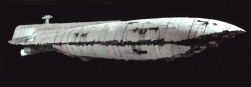 GR-95 nehéz transzportGR-95 nehéz transzportGR-95 nehéz transzportGR-95 nehéz transzportGR-95 nehéz transzportGR-95 nehéz transzportGyártási információkGyártási információkGyártási információkGyártási információkGyártási információkGyártási információkTervek és gyártásTervek és gyártásTervek és gyártásTervek és gyártásRaxus Space Shipyard Raxus Space Shipyard Modell Modell Modell Modell GR-95 nehéz transzport GR-95 nehéz transzport OsztályOsztályOsztályOsztálynehéz transzport nehéz transzport Technikai adatok Technikai adatok Technikai adatok Technikai adatok Technikai adatok Technikai adatok HosszúságHosszúságHosszúságHosszúság200-500 méter 200-500 méter Maximális gyorsulás Maximális gyorsulás Maximális gyorsulás Maximális gyorsulás 1500 G 1500 G Maximális sebesség (légkörben) Maximális sebesség (légkörben) Maximális sebesség (légkörben) Maximális sebesség (légkörben) Maximális sebesség (légkörben) 1000 km/h Hipermehghajtó Hipermehghajtó Hipermehghajtó Hipermehghajtó 2.0 osztály 2.0 osztály PajzsgenerátorPajzsgenerátorPajzsgenerátorMikaru Corporation 5000-es pajzsgenerátorMikaru Corporation 5000-es pajzsgenerátorMikaru Corporation 5000-es pajzsgenerátorFegyverzetFegyverzetnincs, nagyobbakon 10 lézerágyúnincs, nagyobbakon 10 lézerágyúnincs, nagyobbakon 10 lézerágyúnincs, nagyobbakon 10 lézerágyúSzemélyzet Személyzet Személyzet Személyzet 10 pilóta, 2-5 lövész 10 pilóta, 2-5 lövész UtasokUtasokUtasokUtasokváltozóváltozóRakomány Rakomány Rakomány Rakomány 11.000-44.000 tonna 11.000-44.000 tonna TartalékokTartalékokTartalékokTartalékok1 év 1 év HasználatHasználatHasználatHasználatHasználatHasználatSzerep Szerep Szerep Szerep transzporttranszportSzolgálatba állításSzolgálatba állításSzolgálatba állításSzolgálatba állításYU 75YU 75HovatartozásFüggetlen Rendszerek Szövetsége Független Rendszerek Szövetsége Független Rendszerek Szövetsége Független Rendszerek Szövetsége Független Rendszerek Szövetsége 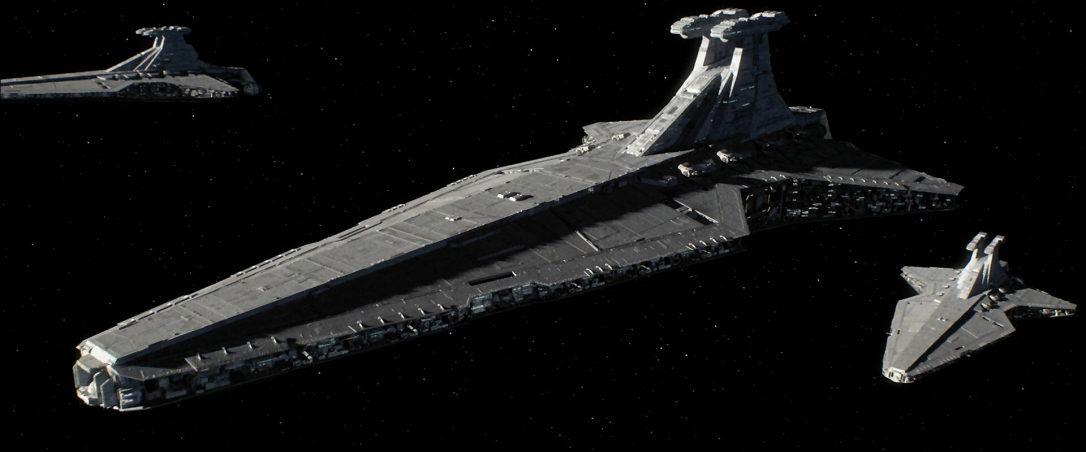 Venator-II-es osztályú csillagromboló Venator-II-es osztályú csillagromboló Venator-II-es osztályú csillagromboló Venator-II-es osztályú csillagromboló Venator-II-es osztályú csillagromboló Venator-II-es osztályú csillagromboló Venator-II-es osztályú csillagromboló Gyártási információk Gyártási információk Gyártási információk Gyártási információk Gyártási információk Gyártási információk Gyártási információk Tervek és gyártásTervek és gyártásTervek és gyártásTervek és gyártásTervek és gyártásRaxus Space Shipyard Raxus Space Shipyard Modell Venator-II-es osztályú csillagromboló Venator-II-es osztályú csillagromboló Venator-II-es osztályú csillagromboló Venator-II-es osztályú csillagromboló Venator-II-es osztályú csillagromboló Venator-II-es osztályú csillagromboló OsztályOsztályOsztályOsztályOsztálycsillagrombolócsillagrombolóÁrÁrÁrÁrÁr300 millió credit300 millió creditTechnikai adatok Technikai adatok Technikai adatok Technikai adatok Technikai adatok Technikai adatok Technikai adatok HosszúságHosszúságHosszúságHosszúságHosszúság3.000 méter3.000 méterSzélességSzélességSzélességSzélességSzélesség1.446 méter1.446 méterMagasságMagasságMagasságMagasságMagasság707 méter 707 méter Maximális gyorsulásMaximális gyorsulásMaximális gyorsulásMaximális gyorsulásMaximális gyorsulás2,000 G 2,000 G Maximális sebesség (légkörben)Maximális sebesség (légkörben)Maximális sebesség (légkörben)Maximális sebesség (légkörben)Maximális sebesség (légkörben)Maximális sebesség (légkörben)1000 km/hHipermeghajtó Hipermeghajtó Hipermeghajtó Hipermeghajtó Hipermeghajtó 1.0 osztály 1.0 osztály PajzsgenerátorPajzsgenerátorPajzsgenerátorPajzsgenerátor3 KDY ISD 99y pajzsgenerátor3 KDY ISD 99y pajzsgenerátor3 KDY ISD 99y pajzsgenerátorNavigációs rendszerNavigációs rendszerNavigációs rendszerNavigációs rendszerNavigációs rendszerNavicomputer Navicomputer FegyverzetFegyverzetFegyverzet-8 nehéz kettős turbólézerágyú
-2 nehéz tripla iónágyú
-2 közepes kettős turbólézerágyú
-turbólézerágyú
-52 védelmi lézerágyú
-6 vonósugár kibocsátó
-4 nehéz proton torpedóvető-8 nehéz kettős turbólézerágyú
-2 nehéz tripla iónágyú
-2 közepes kettős turbólézerágyú
-turbólézerágyú
-52 védelmi lézerágyú
-6 vonósugár kibocsátó
-4 nehéz proton torpedóvető-8 nehéz kettős turbólézerágyú
-2 nehéz tripla iónágyú
-2 közepes kettős turbólézerágyú
-turbólézerágyú
-52 védelmi lézerágyú
-6 vonósugár kibocsátó
-4 nehéz proton torpedóvető-8 nehéz kettős turbólézerágyú
-2 nehéz tripla iónágyú
-2 közepes kettős turbólézerágyú
-turbólézerágyú
-52 védelmi lézerágyú
-6 vonósugár kibocsátó
-4 nehéz proton torpedóvetőKiegészítő járművekKiegészítő járművek-300 Keselyű-osztályú droidvadász
-70 Droid háromszárnyú vadász
-Hiéna-osztályú bombázó
-MTT-k
-AAT-k
-Lépegetők és szállítóhajóik
-50 LAAT/i
-Különböző típusú kompok-300 Keselyű-osztályú droidvadász
-70 Droid háromszárnyú vadász
-Hiéna-osztályú bombázó
-MTT-k
-AAT-k
-Lépegetők és szállítóhajóik
-50 LAAT/i
-Különböző típusú kompok-300 Keselyű-osztályú droidvadász
-70 Droid háromszárnyú vadász
-Hiéna-osztályú bombázó
-MTT-k
-AAT-k
-Lépegetők és szállítóhajóik
-50 LAAT/i
-Különböző típusú kompok-300 Keselyű-osztályú droidvadász
-70 Droid háromszárnyú vadász
-Hiéna-osztályú bombázó
-MTT-k
-AAT-k
-Lépegetők és szállítóhajóik
-50 LAAT/i
-Különböző típusú kompok-300 Keselyű-osztályú droidvadász
-70 Droid háromszárnyú vadász
-Hiéna-osztályú bombázó
-MTT-k
-AAT-k
-Lépegetők és szállítóhajóik
-50 LAAT/i
-Különböző típusú kompokSzemélyzetSzemélyzetSzemélyzetSzemélyzetSzemélyzet8.000, nagyrészt automatizált8.000, nagyrészt automatizáltUtasokUtasokUtasokUtasokUtasok1 millió deaktivált droid 1 millió deaktivált droid Rakomány Rakomány Rakomány Rakomány Rakomány 50,000 tonna 50,000 tonna TartalékokTartalékokTartalékokTartalékokTartalékok3 év 3 év HasználatHasználatHasználatHasználatHasználatHasználatHasználatSzerepek Szerepek Szerepek Szerepek Szerepek romboló, anyahajó, katonai szállító, parancsnoki hajóromboló, anyahajó, katonai szállító, parancsnoki hajóSzolgálatba állításSzolgálatba állításSzolgálatba állításSzolgálatba állításSzolgálatba állításYU 76YU 76HovatartozásHovatartozásFüggetlen Rendszerek SzövetségeFüggetlen Rendszerek SzövetségeFüggetlen Rendszerek SzövetségeFüggetlen Rendszerek SzövetségeFüggetlen Rendszerek Szövetsége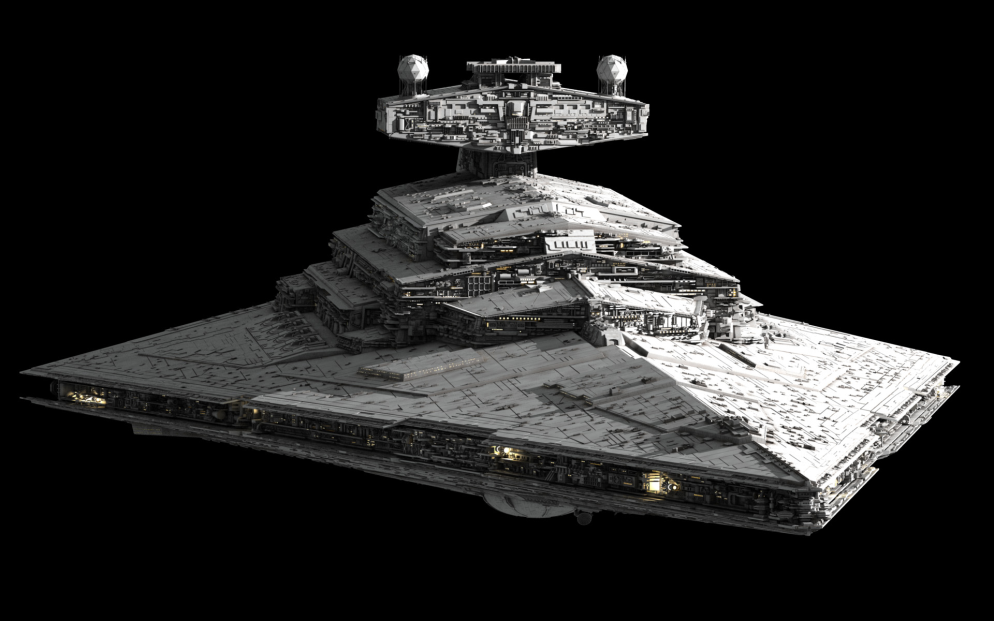 Imperial III-class csillagromboló Imperial III-class csillagromboló Imperial III-class csillagromboló Imperial III-class csillagromboló Imperial III-class csillagromboló Imperial III-class csillagromboló Gyártási információk Gyártási információk Gyártási információk Gyártási információk Gyártási információk Gyártási információk Tervek és gyártásTervek és gyártásTervek és gyártásTervek és gyártásTervek és gyártásRaxus Space Shipyard Modell Modell Imperial III-as osztályú csillagrombolóImperial III-as osztályú csillagrombolóImperial III-as osztályú csillagrombolóImperial III-as osztályú csillagrombolóOsztályOsztályOsztályOsztályOsztálycsillagromboló ÁrÁrÁrÁrÁr500 millió creditTechnikai adatok Technikai adatok Technikai adatok Technikai adatok Technikai adatok Technikai adatok HosszúságHosszúságHosszúságHosszúságHosszúság2.200 méter Maximális gyorsulás Maximális gyorsulás Maximális gyorsulás Maximális gyorsulás Maximális gyorsulás 2.000 GHajtóművek Hajtóművek Hajtóművek Hajtóművek Hajtóművek -3 KDY Romboló-III ionhajtómű
-4 RSS Alpha ionhajtóműHipermeghajtó Hipermeghajtó Hipermeghajtó Hipermeghajtó Hipermeghajtó 1.5 osztály PajzsgenerátorPajzsgenerátorPajzsgenerátorPajzsgenerátorPajzsgenerátor2 KDY ISD-76x pajzsgenerátorFegyverzet-6 kettős nehéz turbólézerágyú
-2 kettős nehéz ionágyú
-4 quad nehéz turbólézer
-5 tripla közepes turbólézer
-4 közepes turbólézer
-75 Taim & Bak XX-9D nehéz turbólézer
-75 Borstel NL-14 ionágyú
-10 Phylon Q13-as vonósugár kibocsátó-6 kettős nehéz turbólézerágyú
-2 kettős nehéz ionágyú
-4 quad nehéz turbólézer
-5 tripla közepes turbólézer
-4 közepes turbólézer
-75 Taim & Bak XX-9D nehéz turbólézer
-75 Borstel NL-14 ionágyú
-10 Phylon Q13-as vonósugár kibocsátó-6 kettős nehéz turbólézerágyú
-2 kettős nehéz ionágyú
-4 quad nehéz turbólézer
-5 tripla közepes turbólézer
-4 közepes turbólézer
-75 Taim & Bak XX-9D nehéz turbólézer
-75 Borstel NL-14 ionágyú
-10 Phylon Q13-as vonósugár kibocsátó-6 kettős nehéz turbólézerágyú
-2 kettős nehéz ionágyú
-4 quad nehéz turbólézer
-5 tripla közepes turbólézer
-4 közepes turbólézer
-75 Taim & Bak XX-9D nehéz turbólézer
-75 Borstel NL-14 ionágyú
-10 Phylon Q13-as vonósugár kibocsátó-6 kettős nehéz turbólézerágyú
-2 kettős nehéz ionágyú
-4 quad nehéz turbólézer
-5 tripla közepes turbólézer
-4 közepes turbólézer
-75 Taim & Bak XX-9D nehéz turbólézer
-75 Borstel NL-14 ionágyú
-10 Phylon Q13-as vonósugár kibocsátóKiegészítő járművekKiegészítő járművekKiegészítő járművek-100 Keselyű-osztályú droidvadász
-30 Droid háromszárnyú vadász
-50 Hiéna-osztályú bombázó
-10 Sheathipede-osztályú szállító sikló
-50 LAAT/i
-Különböző típusú kompok
-Lépegetők és szállítóhajóik
-AAT-k
-MTT-k-100 Keselyű-osztályú droidvadász
-30 Droid háromszárnyú vadász
-50 Hiéna-osztályú bombázó
-10 Sheathipede-osztályú szállító sikló
-50 LAAT/i
-Különböző típusú kompok
-Lépegetők és szállítóhajóik
-AAT-k
-MTT-k-100 Keselyű-osztályú droidvadász
-30 Droid háromszárnyú vadász
-50 Hiéna-osztályú bombázó
-10 Sheathipede-osztályú szállító sikló
-50 LAAT/i
-Különböző típusú kompok
-Lépegetők és szállítóhajóik
-AAT-k
-MTT-kSzemélyzetSzemélyzetSzemélyzetSzemélyzetSzemélyzet35.000, nagyrészt automatizált UtasokUtasokUtasokUtasokUtasok1 millió deaktivált droidRakomány Rakomány Rakomány Rakomány Rakomány 50.000 tonnaTartalékokTartalékokTartalékokTartalékokTartalékok6 év HasználatHasználatHasználatHasználatHasználatHasználatSzerepek Szerepek Szerepek Szerepek romboló, parancsnoki hajó, anyahajó romboló, parancsnoki hajó, anyahajó Szolgálatba állításSzolgálatba állításSzolgálatba állításSzolgálatba állításYU 75YU 75HovatartozásHovatartozásHovatartozásHovatartozásFüggetlen Rendszerek Szövetsége, egyéb rendfenntartói szervezetek Független Rendszerek Szövetsége, egyéb rendfenntartói szervezetek 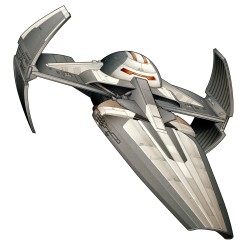 Scimitar IIScimitar IIScimitar IIScimitar IIScimitar IIScimitar IIGyártási információk Gyártási információk Gyártási információk Gyártási információk Gyártási információk Gyártási információk Tervek és gyártásTervek és gyártásTervek és gyártásTervek és gyártásTervek és gyártásSienar Fleet SystemsModell Modell Modell erősen módosított Star Couriererősen módosított Star Couriererősen módosított Star CourierOsztály Osztály Osztály Osztály Osztály űrtranszport ÁrÁrÁrÁrÁr1.000.000 creditMódosításMódosítás5. generációs álcázó berendezés, fejlettebb szenzorok és érzékelők5. generációs álcázó berendezés, fejlettebb szenzorok és érzékelők5. generációs álcázó berendezés, fejlettebb szenzorok és érzékelők5. generációs álcázó berendezés, fejlettebb szenzorok és érzékelőkTechnikai adatok Technikai adatok Technikai adatok Technikai adatok Technikai adatok Technikai adatok HosszHosszHosszHosszHossz26.5 méterLegnagyobb gyorsulásLegnagyobb gyorsulásLegnagyobb gyorsulásLegnagyobb gyorsulásLegnagyobb gyorsulás3,800 G Légköri végsebességLégköri végsebességLégköri végsebességLégköri végsebességLégköri végsebesség1,500 km/h MeghajtásMeghajtásMeghajtásMeghajtásMeghajtásSienar X-H5 ionhajtómű  HipermeghajtóHipermeghajtóHipermeghajtóHipermeghajtóHipermeghajtó1.0 osztályPajzsgenerátorPajzsgenerátorPajzsgenerátorMikaru Corporation gyártmányú 4731-tipúsu pajzsgenerátorokMikaru Corporation gyártmányú 4731-tipúsu pajzsgenerátorokMikaru Corporation gyártmányú 4731-tipúsu pajzsgenerátorokFegyverzetFegyverzetFegyverzetFegyverzet6 db szoláris-ionizáló ágyú6 db szoláris-ionizáló ágyúKiegészítő járművekKiegészítő járművekKiegészítő járművekKiegészítő járművek3 felderítő droid, 1 sikló3 felderítő droid, 1 siklóKiegészítő eszközökKiegészítő eszközökKiegészítő eszközökKiegészítő eszközökKiegészítő eszközökmobil-szénfagyasztó SzemélyzetSzemélyzetSzemélyzetSzemélyzetSzemélyzet1 pilótaUtasokUtasokUtasokUtasokUtasok6 RakományRakományRakományRakományRakomány2.5 tonna TartalékokTartalékokTartalékokTartalékokTartalékok30 nap HasználatHasználatHasználatHasználatHasználatHasználatSzerep Szerep Szerep Szerep Szerep kompSzolgálatba állásSzolgálatba állásSzolgálatba állásSzolgálatba állásSzolgálatba állásYU 76HovatartozásFüggetlen Rendszerek SzövetségeFüggetlen Rendszerek SzövetségeFüggetlen Rendszerek SzövetségeFüggetlen Rendszerek SzövetségeFüggetlen Rendszerek SzövetségeIsmert tulajdonosokIsmert tulajdonosokIsmert tulajdonosokIsmert tulajdonosokIsmert tulajdonosokAlfa 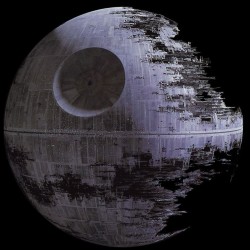 Death Star IV Death Star IV Death Star IV Death Star IV Death Star IV Death Star IV Gyártási információk Gyártási információk Gyártási információk Gyártási információk Gyártási információk Gyártási információk GyártásGyártásGyártásGyártásGyártásRaxus Space ShipyardModell Modell Modell Modell Death Star IV harci űrállomásDeath Star IV harci űrállomásOsztályOsztályOsztályOsztályOsztályHarci űrállomásTechnikai adatok Technikai adatok Technikai adatok Technikai adatok Technikai adatok Technikai adatok HosszúságHosszúságHosszúságHosszúságHosszúság150 km SzélességSzélességSzélességSzélességSzélesség150 kmMagasságMagasságMagasságMagasságMagasság150 km Hipermeghajtó Hipermeghajtó Hipermeghajtó Hipermeghajtó Hipermeghajtó 2.0 osztály FegyverzetFegyverzet-1 db szuperlézer tányér
-5000 db turbólézer
-5000 db nehéz turbólézer
-2500 db lézerágyú
-2500 db ionágyú
-700 db vonónyaláb generátorok
- Protontorpedó-vetőcső
-Gravitációt keltő generátorok-1 db szuperlézer tányér
-5000 db turbólézer
-5000 db nehéz turbólézer
-2500 db lézerágyú
-2500 db ionágyú
-700 db vonónyaláb generátorok
- Protontorpedó-vetőcső
-Gravitációt keltő generátorok-1 db szuperlézer tányér
-5000 db turbólézer
-5000 db nehéz turbólézer
-2500 db lézerágyú
-2500 db ionágyú
-700 db vonónyaláb generátorok
- Protontorpedó-vetőcső
-Gravitációt keltő generátorok-1 db szuperlézer tányér
-5000 db turbólézer
-5000 db nehéz turbólézer
-2500 db lézerágyú
-2500 db ionágyú
-700 db vonónyaláb generátorok
- Protontorpedó-vetőcső
-Gravitációt keltő generátorokKiegészítő járművek -7500 vadászgép (többféle típus)
-3000 komp (többféle típus)
-1500 szállítóhajók (többféle típus)
-Szárazföldi járművek (többféle típus) -7500 vadászgép (többféle típus)
-3000 komp (többféle típus)
-1500 szállítóhajók (többféle típus)
-Szárazföldi járművek (többféle típus) -7500 vadászgép (többféle típus)
-3000 komp (többféle típus)
-1500 szállítóhajók (többféle típus)
-Szárazföldi járművek (többféle típus) -7500 vadászgép (többféle típus)
-3000 komp (többféle típus)
-1500 szállítóhajók (többféle típus)
-Szárazföldi járművek (többféle típus) -7500 vadászgép (többféle típus)
-3000 komp (többféle típus)
-1500 szállítóhajók (többféle típus)
-Szárazföldi járművek (többféle típus) SzemélyzetSzemélyzetSzemélyzetSzemélyzet-300.000 karbantartó és szerelő
-150.000 pilóta
-500.000 katona
-60.000 tüzér
-20.000 tiszt-300.000 karbantartó és szerelő
-150.000 pilóta
-500.000 katona
-60.000 tüzér
-20.000 tisztSzállításSzállításSzállításSzállítás10 millió deaktivált droid10 millió deaktivált droidHasználatHasználatHasználatHasználatHasználatHasználatSzerepek Szerepek Szerepek harci űrállomás, csatahajó, szállítóharci űrállomás, csatahajó, szállítóharci űrállomás, csatahajó, szállítóHovatartozás Hovatartozás Független Rendszerek SzövetségeFüggetlen Rendszerek SzövetségeFüggetlen Rendszerek SzövetségeFüggetlen Rendszerek Szövetsége
4. Halálcsillag az Ikaros bolygó fölött keringve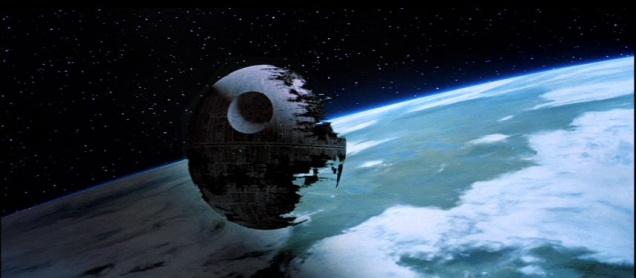 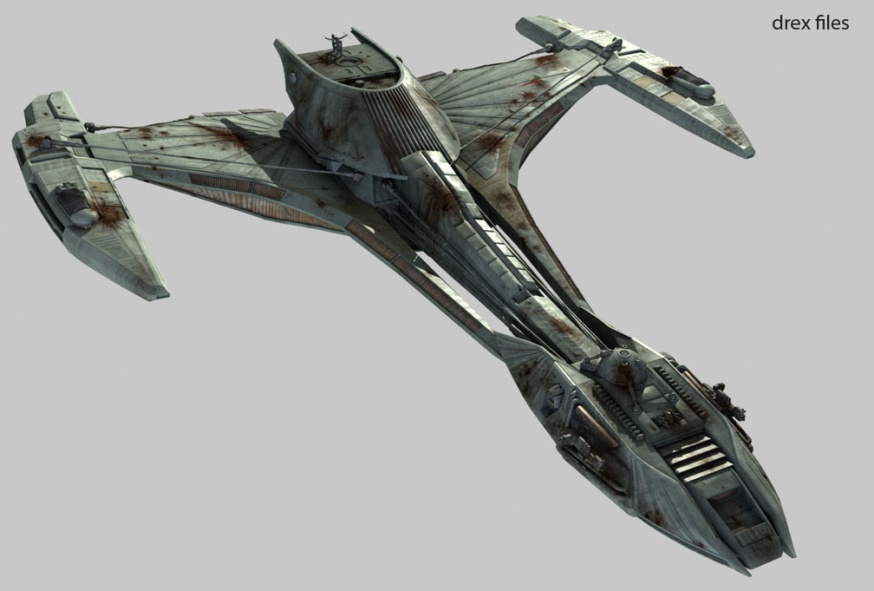 Raptor-osztályú csillagrombolóRaptor-osztályú csillagrombolóRaptor-osztályú csillagrombolóRaptor-osztályú csillagrombolóRaptor-osztályú csillagrombolóGyártási információkGyártási információkGyártási információkGyártási információkGyártási információkTervek és gyártásTervek és gyártásTervek és gyártásTervek és gyártásRaxus Space Shipyard Modell Modell Raptor-osztályú csillagromboló Raptor-osztályú csillagromboló Raptor-osztályú csillagromboló OsztályOsztályOsztályOsztálycsillagromboló ÁrÁrÁrÁr700 millió creditTechnikai adatokTechnikai adatokTechnikai adatokTechnikai adatokTechnikai adatokHosszúságHosszúságHosszúságHosszúság5.000 méter Meghajtás Meghajtás Meghajtás 5db FRSZ MZP99-es hajtómű5db FRSZ MZP99-es hajtóműHipermeghajtó Hipermeghajtó Hipermeghajtó Hipermeghajtó 1.0 osztály FegyverzetFegyverzetFegyverzetFegyverzet-20db turbólézer
-Lézerágyúk
-30db proton torpedó-vető
-30db ionágyú
-5db vonósugár kibocsátóKiegészítő járművekKiegészítő járművekKiegészítő járművekKiegészítő járművek-100 vadászgép
-30 bombázó
-csapatszállítók
-szárazföldi járművekSzemélyzetSzemélyzetSzemélyzetSzemélyzet50.000 fő Rakomány Rakomány Rakomány Rakomány 50.000 tonna TartalékokTartalékokTartalékokTartalékok5 évHasználatHasználatHasználatHasználatHasználatSzerepekSzerepekSzerepekSzerepekromboló, parancsnoki hajó, csillagromboló, szállítóhajóSzolgálatba állítás Szolgálatba állítás Szolgálatba állítás Szolgálatba állítás YU 78 HovatartozásFüggetlen Rendszerek Szövetsége egyéb rendfenntartói szervezetek Független Rendszerek Szövetsége egyéb rendfenntartói szervezetek Független Rendszerek Szövetsége egyéb rendfenntartói szervezetek Független Rendszerek Szövetsége egyéb rendfenntartói szervezetek 
Egy Raptor-osztályú csillagromboló felemelt szárnyakkal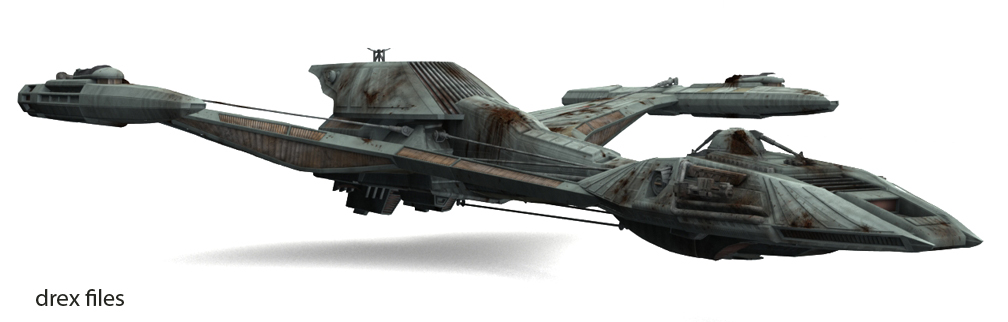 A 2 Ragadozó-osztályú csillagromboló a Thetis rendszerben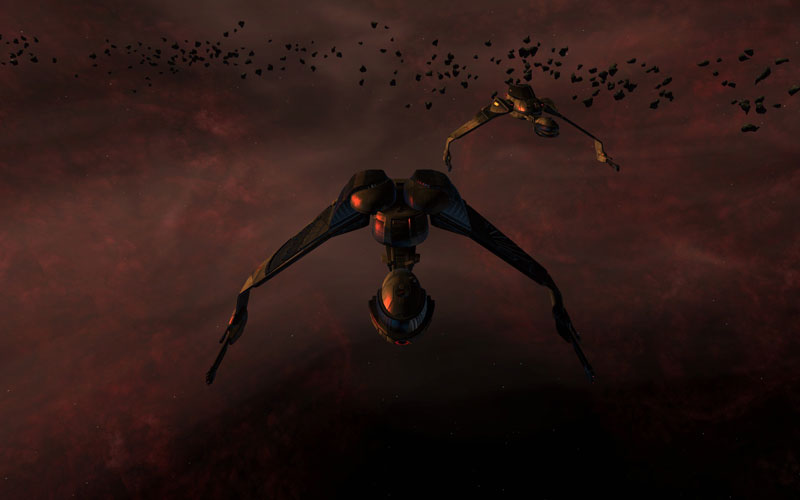 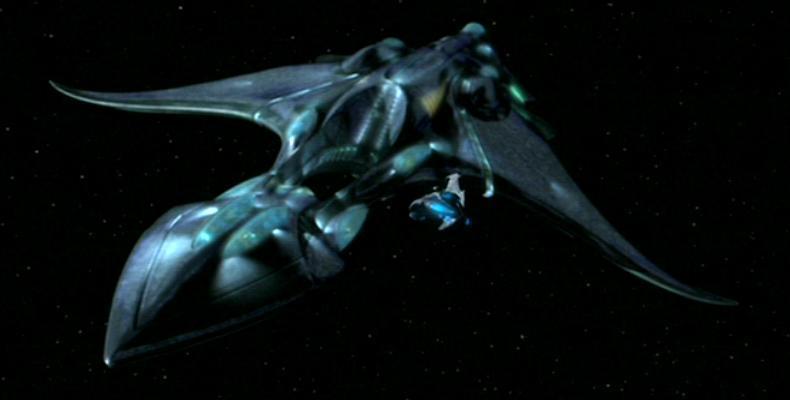 Aquatic-osztályú csillagrombolóAquatic-osztályú csillagrombolóAquatic-osztályú csillagrombolóAquatic-osztályú csillagrombolóAquatic-osztályú csillagrombolóAquatic-osztályú csillagrombolóAquatic-osztályú csillagrombolóGyártási információkGyártási információkGyártási információkGyártási információkGyártási információkGyártási információkGyártási információkTervek és gyártásTervek és gyártásTervek és gyártásTervek és gyártásTervek és gyártásTervek és gyártásRaxus Space ShipyardModell Modell Modell Modell Aquatic-osztályú csillagrombolóAquatic-osztályú csillagrombolóAquatic-osztályú csillagrombolóOsztályOsztályOsztályOsztályOsztályOsztálycsillagromboló ÁrÁrÁrÁrÁrÁr800 millió creditTechnikai adatokTechnikai adatokTechnikai adatokTechnikai adatokTechnikai adatokTechnikai adatokTechnikai adatokHosszúságHosszúságHosszúságHosszúságHosszúságHosszúság8.000 méter Meghajtás Meghajtás 9db FRSZ-Xindi-típusú RE79-es ionhajtómű9db FRSZ-Xindi-típusú RE79-es ionhajtómű9db FRSZ-Xindi-típusú RE79-es ionhajtómű9db FRSZ-Xindi-típusú RE79-es ionhajtómű9db FRSZ-Xindi-típusú RE79-es ionhajtóműHipermeghajtó Hipermeghajtó Hipermeghajtó Hipermeghajtó Hipermeghajtó Hipermeghajtó 1.0 osztály PajzsgenerátorPajzsgenerátorPajzsgenerátor12db Xindi-osztályú nagyteljesítményű M9-es pajzsgenerátor12db Xindi-osztályú nagyteljesítményű M9-es pajzsgenerátor12db Xindi-osztályú nagyteljesítményű M9-es pajzsgenerátor12db Xindi-osztályú nagyteljesítményű M9-es pajzsgenerátorFegyverzetFegyverzetFegyverzetFegyverzetFegyverzet-250 db nehéz turbólézerágyú
-50 db hármas lézerágyú
-250 db turbólézerágyú
-200 db ionágyú
-20 db vonósugár kibocsátó
-100 db proton torpedó-vető-250 db nehéz turbólézerágyú
-50 db hármas lézerágyú
-250 db turbólézerágyú
-200 db ionágyú
-20 db vonósugár kibocsátó
-100 db proton torpedó-vetőKiegészítő járművekKiegészítő járművekKiegészítő járművekKiegészítő járművekKiegészítő járművekKiegészítő járművek-szárazföldi járművek
-200 vadászgép
-30 bombázó
-csapatszállítókSzemélyzetSzemélyzetSzemélyzetSzemélyzetSzemélyzetSzemélyzet200.000 főRakomány Rakomány Rakomány Rakomány Rakomány Rakomány 100.000 tonna TartalékokTartalékokTartalékokTartalékokTartalékokTartalékok6 év HasználatHasználatHasználatHasználatHasználatHasználatHasználatSzerepekromboló, csillagromboló, parancsnoki hajó, szállítóhajóromboló, csillagromboló, parancsnoki hajó, szállítóhajóromboló, csillagromboló, parancsnoki hajó, szállítóhajóromboló, csillagromboló, parancsnoki hajó, szállítóhajóromboló, csillagromboló, parancsnoki hajó, szállítóhajóromboló, csillagromboló, parancsnoki hajó, szállítóhajóSzolgálatba állítás Szolgálatba állítás Szolgálatba állítás Szolgálatba állítás Szolgálatba állítás Szolgálatba állítás YU 78 HovatartozásHovatartozásHovatartozásHovatartozásFüggetlen Rendszerek Szövetsége egyéb rendfenntartói szervezetekFüggetlen Rendszerek Szövetsége egyéb rendfenntartói szervezetekFüggetlen Rendszerek Szövetsége egyéb rendfenntartói szervezetek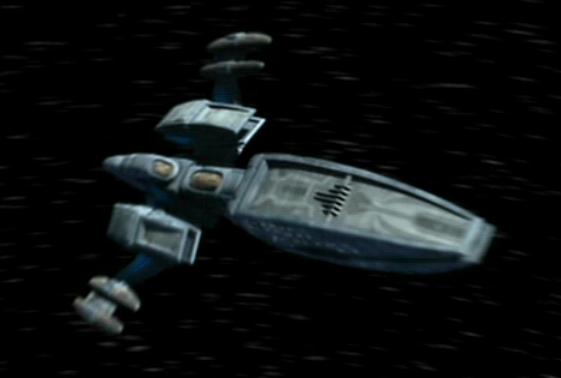 Kumari-osztályú romboló Kumari-osztályú romboló Kumari-osztályú romboló Kumari-osztályú romboló Kumari-osztályú romboló Gyártási információkGyártási információkGyártási információkGyártási információkGyártási információkTervek és gyártásTervek és gyártásTervek és gyártásTervek és gyártásRaxus Space Shipyard Modell Modell Modell Kumari-osztályú romboló Kumari-osztályú romboló OsztályOsztályOsztályOsztályrombolóÁrÁrÁrÁr100 millió creditTechnikai adatokTechnikai adatokTechnikai adatokTechnikai adatokTechnikai adatokHosszúságHosszúságHosszúságHosszúság1.000 méter MeghajtásMeghajtás-2 KDY Adventure típusú hajtómű
-4 Rendili Z-típusú ionhajtómű-2 KDY Adventure típusú hajtómű
-4 Rendili Z-típusú ionhajtómű-2 KDY Adventure típusú hajtómű
-4 Rendili Z-típusú ionhajtóműHipermeghajtó Hipermeghajtó Hipermeghajtó Hipermeghajtó 1.0 osztályFegyverzetFegyverzetFegyverzetFegyverzet-3 db turbólézer
-Lézerágyúk
-2 db proton-torpedóvető
-4 db vonósugár kibocsátóKiegészítő járművekKiegészítő járművekKiegészítő járművekKiegészítő járművek-Alap változat: nincs
-Módosított változat: 36 vadászgép és 6 bombázóSzemélyzetSzemélyzetSzemélyzetSzemélyzet-200 fő
-Minimum 15 főRakomány Rakomány Rakomány Rakomány 9.000 tonna TartalékokTartalékokTartalékokTartalékok5 évHasználatHasználatHasználatHasználatHasználatSzerepek Szerepek Szerepek Szerepek parancsnoki hajó, rombolóSzolgálatba állítás Szolgálatba állítás Szolgálatba állítás Szolgálatba állítás YU 78 HovatartozásFüggetlen Rendszerek Szövetsége, egyéb rendfenntartói szervezetekFüggetlen Rendszerek Szövetsége, egyéb rendfenntartói szervezetekFüggetlen Rendszerek Szövetsége, egyéb rendfenntartói szervezetekFüggetlen Rendszerek Szövetsége, egyéb rendfenntartói szervezetek
Kumari-osztály hajtóművei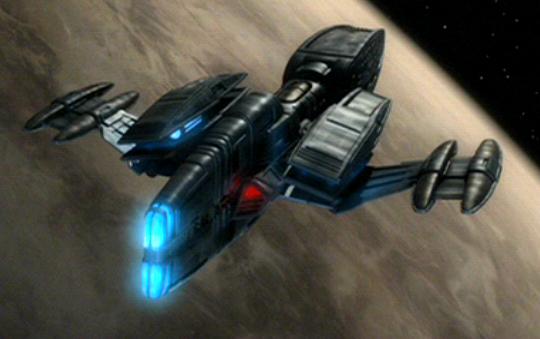 
A kumari-osztály elülső turbólézere lövés közben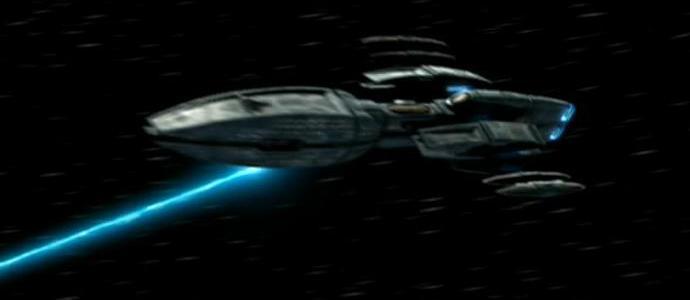 
A Kumari-osztályú romboló oldalnézetből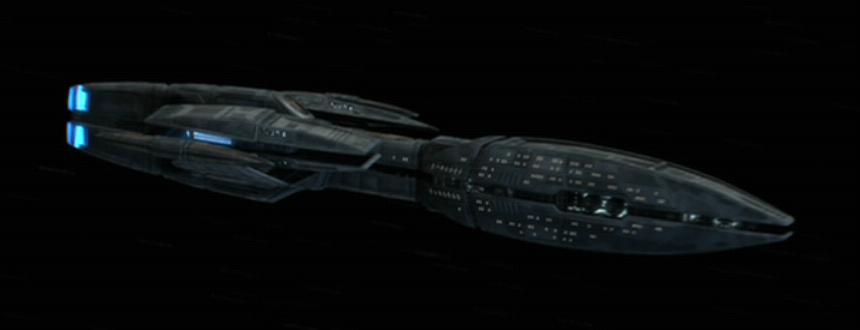 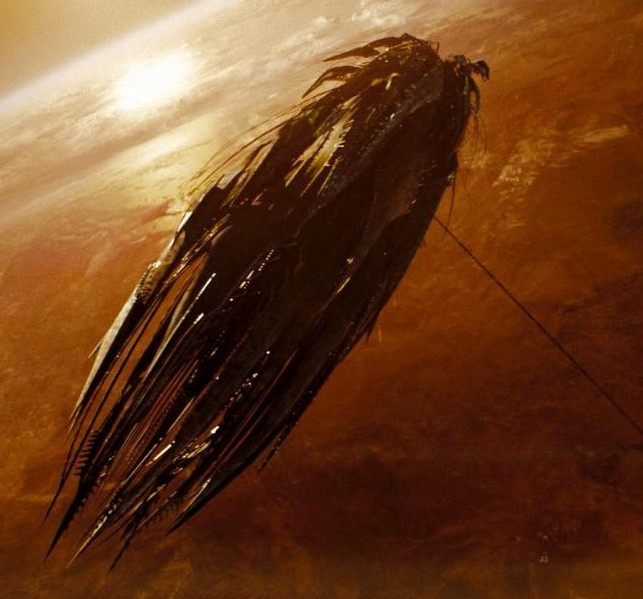 Narada-osztályú bányászhajó Narada-osztályú bányászhajó Narada-osztályú bányászhajó Narada-osztályú bányászhajó Narada-osztályú bányászhajó Gyártási információkGyártási információkGyártási információkGyártási információkGyártási információkTervek és gyártásTervek és gyártásTervek és gyártásTervek és gyártásRaxus Space Shipyard Modell Modell Modell Narada-osztályú bányászhajó Narada-osztályú bányászhajó OsztályOsztályOsztályOsztálybányászhajó ÁrÁrÁrÁr900 millió creditTechnikai adatokTechnikai adatokTechnikai adatokTechnikai adatokTechnikai adatokHosszúságHosszúságHosszúságHosszúság10.000 méterMeghajtás -1 db FRSZ Z-9-es hajtómű
-14 db FRSZ E-12-es segéd ionhajtómű-1 db FRSZ Z-9-es hajtómű
-14 db FRSZ E-12-es segéd ionhajtómű-1 db FRSZ Z-9-es hajtómű
-14 db FRSZ E-12-es segéd ionhajtómű-1 db FRSZ Z-9-es hajtómű
-14 db FRSZ E-12-es segéd ionhajtóműHipermeghajtó Hipermeghajtó Hipermeghajtó Hipermeghajtó 2.0 osztály FegyverzetFegyverzetFegyverzetFegyverzet-Lézerágyúk
-Proton-torpedók
-Rakéták
-Nehéz lézerágyúk
-15 db fúrófejKiegészítő járművekKiegészítő járművekKiegészítő járművekKiegészítő járművek-300 vadászgép és bombázó
-szállítóhajókSzemélyzetSzemélyzetSzemélyzetSzemélyzet 300.000 főRakomány Rakomány Rakomány Rakomány 200.000 tonna TartalékokTartalékokTartalékokTartalékok10 évHasználatHasználatHasználatHasználatHasználatSzerepek Szerepek bányászhajó, automata feldolgozó, automata gyár, szállítóhajóbányászhajó, automata feldolgozó, automata gyár, szállítóhajóbányászhajó, automata feldolgozó, automata gyár, szállítóhajóSzolgálatba állításSzolgálatba állításSzolgálatba állításSzolgálatba állításYU 78 HovatartozásHovatartozásHovatartozásFüggetlen Rendszerek Szövetsége Független Rendszerek Szövetsége 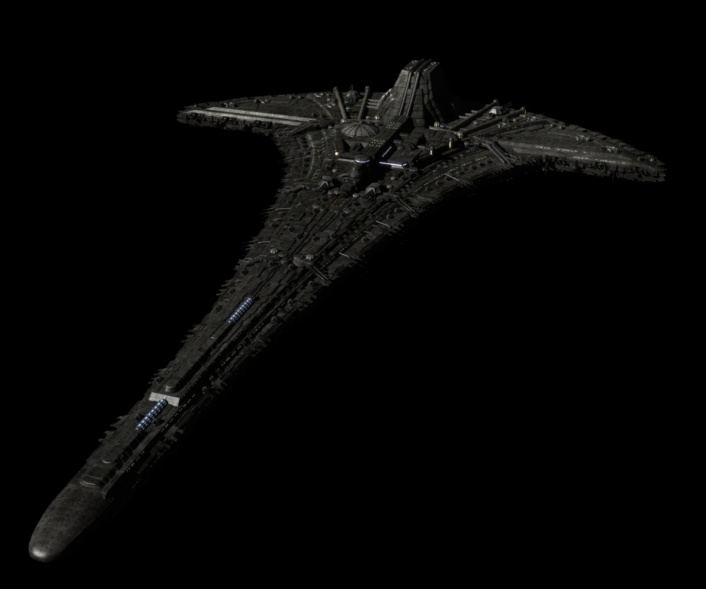 Integrity 2-es osztályú csillaghajóIntegrity 2-es osztályú csillaghajóIntegrity 2-es osztályú csillaghajóIntegrity 2-es osztályú csillaghajóIntegrity 2-es osztályú csillaghajóIntegrity 2-es osztályú csillaghajóGyártási információkGyártási információkGyártási információkGyártási információkGyártási információkGyártási információkTervekTervekTervekTervekTervekIII. Galaktikus BirodalomGyártásRaxus Space Shipyard, Mon Calamari ShipyardsRaxus Space Shipyard, Mon Calamari ShipyardsRaxus Space Shipyard, Mon Calamari ShipyardsRaxus Space Shipyard, Mon Calamari ShipyardsRaxus Space Shipyard, Mon Calamari ShipyardsModell Modell Modell Integrity 2-es osztályú csillaghajóIntegrity 2-es osztályú csillaghajóIntegrity 2-es osztályú csillaghajóOsztályOsztályOsztályOsztályOsztálycsillaghajó ÁrÁrÁrÁrÁr200 milliárd creditTechnikai adatokTechnikai adatokTechnikai adatokTechnikai adatokTechnikai adatokTechnikai adatokHosszúságHosszúságHosszúságHosszúságHosszúság10.000 méter Meghajtás Meghajtás 15db Calamari-KDY Attack-típusú hajtómű15db Calamari-KDY Attack-típusú hajtómű15db Calamari-KDY Attack-típusú hajtómű15db Calamari-KDY Attack-típusú hajtóműHipermeghajtó Hipermeghajtó Hipermeghajtó Hipermeghajtó Hipermeghajtó -0.02 osztály
-Az első hajóé 0.01 osztályÜzemanyagÜzemanyagÜzemanyagÜzemanyagÜzemanyagCsillagok plazmájaFegyverzetFegyverzetFegyverzetFegyverzetFegyverzet-Védelmi lézerágyúk
-Nehéz turbólézerágyúk
-Közepes lézerágyúk
-Proton torpedóvetők
-50 db vonósugár kibocsátó
-1 db szuperlézerKiegészítő járművekKiegészítő járművekKiegészítő járművekKiegészítő járművekKiegészítő járművek-Szárazföldi járművek
-300 vadászgép
-60 bombázó
-csapatszállítókSzemélyzetSzemélyzetSzemélyzetSzemélyzetSzemélyzet 100.000 főUtasokUtasokUtasokUtasokUtasok500.000 főRakomány Rakomány Rakomány Rakomány Rakomány 45 millió tonnaTartalékokTartalékokTartalékokTartalékokTartalékok5 év HatótávolságHatótávolságHatótávolságHatótávolságkarbantartásokkal és üzemanyag időnkénti ellátással végtelen ideig és távolságig képes működnikarbantartásokkal és üzemanyag időnkénti ellátással végtelen ideig és távolságig képes működniHasználatHasználatHasználatHasználatHasználatHasználatSzerepek Szerepek Szerepek Szerepek Szerepek szállítóhajó, felderítőhajóHovatartozásHovatartozásHovatartozásHovatartozásHovatartozás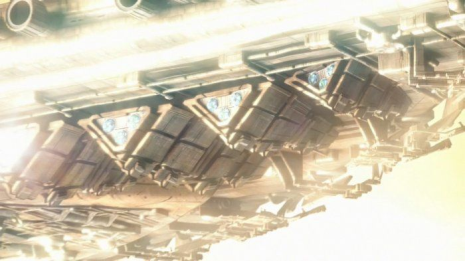 Tartályok nyílásaiSzuperlézer-ágyú a hajótörzs alján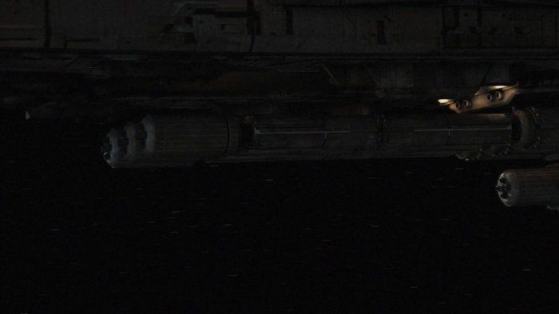 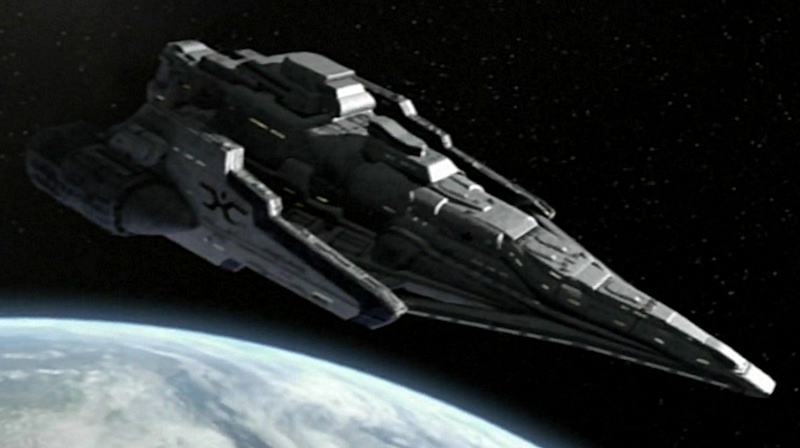 Bismarck-osztályú romboló
(Armageddon)Bismarck-osztályú romboló
(Armageddon)Bismarck-osztályú romboló
(Armageddon)Bismarck-osztályú romboló
(Armageddon)Bismarck-osztályú romboló
(Armageddon)Gyártási információkGyártási információkGyártási információkGyártási információkGyártási információkTervek és gyártásTervek és gyártásTervek és gyártásTervek és gyártásCorporate Vállalat Modell Modell Modell Modell Bismarck-osztályú rombolóOsztályOsztályOsztályOsztályRomboló MódosításokMódosításokMódosításokMódosításokRaxus Space ShipyardTechnikai adatokTechnikai adatokTechnikai adatokTechnikai adatokTechnikai adatokHosszúságHosszúságHosszúságHosszúság1.200 méterMeghajtás Meghajtás Meghajtás Meghajtás 10 db CV-Fera 10z hajtóműHipermeghajtó Hipermeghajtó Hipermeghajtó Hipermeghajtó -Eredetileg: 3.0 osztály
-FRSZ javítások után: 1.0 osztályFegyverzetFegyverzetFegyverzetFegyverzet-Lézerágyúk
-Proton torpedók
-2 db turbólézer
-3 db vonósugár kibocsátóKiegészítő járművekKiegészítő járművekKiegészítő járművek-24 keselyű-osztályú droidvadász
-6 hiéna-osztályú bombázó-24 keselyű-osztályú droidvadász
-6 hiéna-osztályú bombázóSzemélyzetSzemélyzetSzemélyzetSzemélyzet-300 fő
-Minimum 10 főRakomány Rakomány Rakomány Rakomány 10.000 tonnaTartalékokTartalékokTartalékokTartalékok3 év HasználatHasználatHasználatHasználatHasználatSzerepek Szerepek parancsnoki hajó, szállítóhajó, rombolóparancsnoki hajó, szállítóhajó, rombolóparancsnoki hajó, szállítóhajó, rombolóSzolgálatba állítás Szolgálatba állítás Szolgálatba állítás Szolgálatba állítás YE 1921HovatartozásWar-Tech, Független Rendszerek Szövetsége War-Tech, Független Rendszerek Szövetsége War-Tech, Független Rendszerek Szövetsége War-Tech, Független Rendszerek Szövetsége 